第六批国家珍贵古籍名录（752部）2020年11月目　　录一、汉文珍贵古籍	（1）（一）先秦两汉时期	（1）（二）魏晋南北朝隋唐五代时期	（2）（三）宋辽金夏元时期	（4）（四）明清时期	（15）二、少数民族文字珍贵古籍	（64）（一）于阗文	（64）（二）藏文	（64）（三）蒙古文	（67）（四）彝文	（68）（五）满文	（69）（六）东巴文	（70）（七）傣文	（70）（八）水文	（70）（九）古壮字	（71）（十）多文种	（71）三、其他文字珍贵古籍	（72）（一）梵文	（72）（二）拉丁文	（72）（三）德文	（73）（四）多文种	（73）一、汉文珍贵古籍（一）先秦两汉时期12275 厚父　战国中晚期　竹简　清华大学出土文献研究与保护中心12276 封许之命　战国中晚期　竹简　清华大学出土文献研究与保护中心12277 命训　战国中晚期　竹简　清华大学出土文献研究与保护中心12278 汤处于汤丘　战国中晚期　竹简　清华大学出土文献研究与保护中心12279 汤在啻门　战国中晚期　竹简　清华大学出土文献研究与保护中心12280 殷高宗问于三寿　战国中晚期　竹简　清华大学出土文献研究与保护中心12281 郑武夫人规孺子　战国中晚期　竹简　清华大学出土文献研究与保护中心12282 管仲　战国中晚期　竹简　清华大学出土文献研究与保护中心12283 郑文公问太伯（甲乙本）　战国中晚期　竹简　清华大学出土文献研究与保护中心12284 子仪　战国中晚期　竹简　清华大学出土文献研究与保护中心12285 子产　战国中晚期　竹简　清华大学出土文献研究与保护中心12286 子犯子余　战国中晚期　竹简　清华大学出土文献研究与保护中心12287 晋文公入于晋　战国中晚期　竹简　清华大学出土文献研究与保护中心12288 赵简子　战国中晚期　竹简　清华大学出土文献研究与保护中心12289 越公其事　战国中晚期　竹简　清华大学出土文献研究与保护中心12290 摄命　战国中晚期　竹简　清华大学出土文献研究与保护中心12291 邦家之政　战国中晚期　竹简　清华大学出土文献研究与保护中心12292 邦家处位　战国中晚期　竹简　清华大学出土文献研究与保护中心12293 治邦之道　战国中晚期　竹简　清华大学出土文献研究与保护中心12294 心是谓中　战国中晚期　竹简　清华大学出土文献研究与保护中心12295 天下之道　战国中晚期　竹简　清华大学出土文献研究与保护中心12296 八气五味五祀五行之属　战国中晚期　竹简　清华大学出土文献研究与保护中心12297 虞夏殷周之治　战国中晚期　竹简　清华大学出土文献研究与保护中心（二）魏晋南北朝隋唐五代时期12298 大般若波罗蜜多经卷第一百五十七　（唐）释玄奘译　吐蕃统治敦煌时期写本　国家图书馆12299 大般若波罗蜜多经卷第二百十二　（唐）释玄奘译　吐蕃统治敦煌时期写本　清华大学图书馆12300 小品般若波罗蜜经卷第五　（后秦）释鸠摩罗什译　东晋写本　国家图书馆12301 大宝积经卷第一百一至第一百四　（唐）释菩提流志等译　吐蕃统治敦煌时期写本　国家图书馆12302 大方广佛华严经卷第四十九　（东晋）释佛陀跋陀罗译　南北朝写本　国家图书馆12303 大般涅槃经卷第四　（北凉）释昙无谶译　南北朝写本　国家图书馆12304 大般涅槃经卷第十七　（北凉）释昙无谶译　吐蕃统治敦煌时期写本　国家图书馆12305 妙法莲华经卷第三　（后秦）释鸠摩罗什译　唐写本　敦煌研究院12306 妙法莲华经卷第三　（后秦）释鸠摩罗什译　唐写本　南京图书馆12307 妙法莲华经卷第四　（后秦）释鸠摩罗什译　唐写本　四川博物院12308 妙法莲华经卷第六　（后秦）释鸠摩罗什译　唐写本　国家图书馆12309 金光明最胜王经卷第一至第五　（唐）释义净译　唐写本　国家图书馆12310 金光明最胜王经卷第五　（唐）释义净译　唐写本　清华大学图书馆12311 太子瑞应本起经卷上　（三国吴）释支谦译　东晋写本　国家图书馆12312 佛名经卷第四　归义军时期写本　国家图书馆12313 佛名经卷第十　归义军时期写本　国家图书馆12314 佛名经卷第十五　唐写本　国家图书馆12315  [比丘戒本]　东晋写本　国家图书馆12316 昙无德律四分律删补随机羯磨序　四分律删补羯磨卷上　（唐）释道宣集　吐蕃统治敦煌时期写本　国家图书馆12317 大智度论卷第七十一　（后秦）释鸠摩罗什译　南北朝写本　国家图书馆12318 瑜伽师地论卷第十一　（唐）释玄奘译　归义军时期写本　国家图书馆12319 四分戒本疏卷第二　唐写本　国家图书馆12320  [大方等大集经贤护分疏]　唐写本　国家图书馆12321  [妙法莲华经疏]　南北朝写本　国家图书馆12322  [十地经论释]　南北朝写本　国家图书馆12323 十王经卷第二　归义军时期写本　国家图书馆12324 金刚般若波罗蜜经　（后秦）释鸠摩罗什译　晚唐五代刻本　国家图书馆12325 佛说观弥勒菩萨上生兜率天经　（南朝宋）沮渠京声译　后唐天成二年（927）刻本　国家图书馆12326 弥勒下生成佛经　（后秦）释鸠摩罗什译　五代北宋初刻本　国家图书馆（三）宋辽金夏元时期12327 魁本大字详音句读周易二卷　元至正十二年（1352）梅隐书堂刻本　国家图书馆12328 易本义附录纂疏十五卷　（元）胡一桂撰　元刻本　香港中文大学图书馆存十卷（一至二、六至十三）12329 周易系辞述二卷　（元）保八撰　元刻本　国家图书馆12330 周易经传集程朱解附录纂注十四卷朱子易图附录纂注一卷朱子启蒙五赞附录纂注一卷朱子筮仪附录纂注一卷　（元）董真卿撰　元刻明修本　国家图书馆12331 周易经传集程朱解附录纂注十四卷朱子易图附录纂注一卷朱子启蒙五赞附录纂注一卷朱子筮仪附录纂注一卷　（元）董真卿撰　元刻明修本　上海图书馆12332 周易经义三卷　（元）涂溍生撰　元刻本　吴翌凤跋　国家图书馆12333 书集传辑录纂注六卷书序一卷朱子说书纲领辑录一卷　（元）董鼎撰　元至正十四年（1354）翠岩精舍刻本　上海图书馆存五卷（一至四、朱子说书纲领辑录全）12334 详音句读明本大字毛诗四卷　元至正二十七年（1367）盱南孙氏刻本　国家图书馆12335 魁本大字详音句读毛诗六卷　元刻本　国家图书馆存三卷（四至六）12336 附释音毛诗注疏二十卷　（汉）毛苌传　（汉）郑玄笺　（唐）孔颖达疏　（唐）陆德明音义　元刻明修本　国家图书馆12337 明经题断诗义矜式十卷　（元）林泉生撰　元刻本　国家图书馆12338 礼记二十卷　（汉）郑玄注　宋婺州义乌酥溪蒋宅崇知斋刻本　国家图书馆存五卷（一至五）12339 礼记二十卷　（汉）郑玄注　（唐）陆德明音义　宋余仁仲万卷堂家塾刻本（卷一至三配宋刻纂图互注礼记）　上海图书馆12340 附释音礼记注疏六十三卷　（汉）郑玄注　（唐）孔颖达疏　（唐）陆德明释文　元刻明修本　中共江苏省委党校图书馆存三十五卷（十三至十九、二十七至三十五、四十五至六十三）12341 附释音礼记注疏六十三卷　（汉）郑玄注　（唐）孔颖达疏　（唐）陆德明释文　元刻明修本　南京图书馆存十六卷（二十至二十六、三十六至四十四）12342 礼书一百五十卷　（宋）陈祥道撰　元至正七年（1347）福州路儒学刻本　中国书店存十卷（一百三十四至一百四十三）12343 礼书一百五十卷　（宋）陈祥道撰　元至正七年（1347）福州路儒学刻明修本　南开大学图书馆12344 文公家礼集注十卷　（宋）杨复　刘垓孙撰　元刻本　查慎行跋　国家图书馆12345 春秋经传集解三十卷　（晋）杜预撰　（唐）陆德明释文　宋刻本　上海图书馆存二十二卷（一至十五、二十四至三十）12346 精选东莱先生左氏博议句解十六卷　（宋）吕祖谦撰　元刻本　国家图书馆存八卷（一至八）12347 监本附音春秋公羊注疏二十八卷　（汉）何休注　（唐）徐彦疏　（唐）陆德明音义　元刻本（有宋刻叶补配）　重庆图书馆12348 春秋胡氏传纂疏三十卷　（元）汪克宽撰　元至正八年（1348）建安刘叔简日新堂刻本　国家博物馆存十五卷（十至十一、十六至二十一、二十四至三十）12349 孝经注疏九卷　（唐）玄宗李隆基注　（宋）邢昺疏　元泰定三年（1326）刻本　国家图书馆12350 魁本大字详音句读孟子二卷　元广阳罗氏刻本　小残卷斋主人跋　国家图书馆12351 四书通证六卷　（元）张存中撰　元刻本　国家图书馆12352 九经直音十五卷　（宋）孙奕撰　元刻本　莫友芝　叶昌炽跋　国家图书馆12353 六书统二十卷　（元）杨桓撰　元至大元年（1308）江浙行省儒学刻元明递修本　湖北省图书馆存十九卷（一至十三、十五至二十）12354 六书统溯原十三卷　（元）杨桓撰　元至大元年（1308）江浙行省儒学刻元明递修本　湖北省图书馆存十一卷（一至七、十至十三）12355 礼部韵略五卷　（宋）丁度等撰　北宋刻本（卷一、五有缺叶）　南京图书馆12356 书学正韵三十六卷　（元）杨桓撰　元刻明修本　国家图书馆12357 史记一百三十卷　（汉）司马迁撰　（南朝宋）裴骃集解　（唐）司马贞索隐　（唐）张守节正义　元至元二十五年（1288）彭寅翁崇道精舍刻本（卷一百十七至一百二十二配蒙古中统二年段子成刻本）　国家图书馆12358 通志二百卷　（宋）郑樵撰　元大德三山郡庠刻元明递修本　丁丙跋　南京图书馆12359 北史一百卷　（唐）李延寿撰　元大德信州路儒学刻明嘉靖递修本　国家图书馆12360 五代史记七十四卷　（宋）欧阳修撰　（宋）徐无党注　元宗文书院刻明修本（卷一至三、六至七、九、二十六至二十九、四十八至五十一、五十六至五十七、五十九至六十一配清抄本）　辽宁省图书馆存七十一卷（一至七十一）12361 后汉书九十卷　（南朝宋）范晔撰　（唐）李贤注　志三十卷　（晋）司马彪撰　（梁）刘昭注　北宋刻宋元递修本（卷十六、十八至十九、二十五至二十六、三十二、三十五至三十九、六十一至六十三、六十六至六十九、七十三、七十九，志卷二十二、二十四至三十配宋黄善夫刻本；目录、卷一至二、十下、十七、二十至二十四、二十七至三十、三十三至三十四、四十至四十八、五十至五十七、六十、七十四下至七十八、八十一至八十四、八十九至九十，志卷一至二、十至二十、二十三配宋嘉定元年蔡琪一经堂刻本）　国家图书馆存一百六卷（一至十、十二至四十八、五十至五十七、六十至六十三、六十六至八十四、八十六、八十九至九十，志一至三、九至三十）12362 后汉书九十卷　（南朝宋）范晔撰　（唐）李贤注　志三十卷　（晋）司马彪撰　（梁）刘昭注　宋黄善夫刻本　天津图书馆存一卷（五十）12363 三国志六十五卷　（晋）陈寿撰　（南朝宋）裴松之注　宋衢州州学刻元明递修本　南京图书馆12364 隋书八十五卷　（唐）魏征等撰　元大德饶州路儒学刻明正德十年（1515）重修本　丁丙跋　南京图书馆12365 唐书二百二十五卷　（宋）欧阳修　宋祁等撰　元天历二年（1329）刻本　上海图书馆存一百五十二卷（一至一百五十二）12366 资治通鉴纲目五十九卷　（宋）朱熹撰　宋嘉定十四年（1221）郑寅庐陵郡庠刻本　国家博物馆存一卷（二十一）12367 资治通鉴纲目五十九卷　（宋）朱熹撰　宋嘉定十四年（1221）郑寅庐陵郡庠刻本　浙江大学图书馆存一卷（四十五）12368 资治通鉴纲目五十九卷　（宋）朱熹撰　宋刻本　国家博物馆存三卷（二十八至二十九、五十七）12369 新刊名臣碑传琬琰之集上集二十七卷中集五十五卷下集二十五卷　（宋）杜大珪辑　宋刻元明递修本（上集卷四至七、十一配抄本）　国家图书馆12370 石壁精舍音注唐书详节二百卷　（宋）陈鉴辑　宋刻本（卷五十八抄配）　上海图书馆存七卷（五十四至五十八、一百二十二至一百二十三）12371 通典二百卷　（唐）杜佑撰　宋刻宋递修印本　邓邦述跋　上海图书馆存十二卷（四十二、八十二至八十五、一百三十六至一百四十、一百七十六至一百七十七）12372 西山先生真文忠公读书记甲集三十七卷丁集二卷　（宋）真德秀撰　宋福州学官刻元修本（甲集卷一至二配清抄本）　乙集下二十二卷　（宋）真德秀撰　宋开庆元年（1259）福州官刻元修本　南京图书馆存五十九卷（甲集全、乙集下全）12373 程氏家塾读书分年日程三卷　（元）程端礼撰　元元统三年（1335）甬东家塾刻本　程恩泽题款　国家图书馆12374 张氏集注百将传一百卷　（宋）张预撰　宋刻本　王昶　邓邦述跋　国家图书馆存十卷（五十四至五十八、六十四至六十八）12375 新刊黄帝内经素问二十四卷　（唐）王冰注　（宋）林亿等校正　（宋）孙兆改误　亡篇一卷　元读书堂刻本　国家图书馆12376 新刊素问入式运气论奥三卷　（宋）刘温舒撰　元后至元五年（1339）胡氏古林书堂刻本　国家图书馆12377 重修政和经史证类备用本草三十卷　（宋）唐慎微撰　（宋）寇宗奭衍义　蒙古定宗四年（1249）平阳张存惠晦明轩刻本　上海中医药大学图书馆存二卷（六、三十）12378 太学新增合璧联珠万卷菁华前集六十卷　（宋）李昭玘辑　后集八十卷　（宋）李似之辑　宋刻本　浙江图书馆存一卷（后集八十）12379 玉海二百卷辞学指南四卷　（宋）王应麟撰　元后至元六年（1340）庆元路儒学刻至正重修本（配补元后至元六年庆元路儒学刻元明递修本）　　安徽省图书馆存一百九十九卷（一至一百三十、一百三十三至一百八十九、一百九十一至二百，辞学指南一至二）12380 新编通用启札截江网六卷　元刻本　国家图书馆12381 大方广佛华严经八十卷　（唐）释实叉难陀译　北宋写金粟山广惠禅院大藏经本　杨守敬题款　湖北省图书馆存一卷（二十二）12382 大般若波罗蜜多经六百卷　（唐）释玄奘译　宋元丰三年至政和二年（1080-1112）刻福州东禅等觉禅院崇宁万寿大藏经本　长春市图书馆存四卷（一百七、一百二十四、四百五十三、五百二十二）12383 大威德陀罗尼经二十卷　（隋）释阇那崛多译　宋元祐五年（1090）刻福州东禅等觉禅院崇宁万寿大藏经本　福建省图书馆存一卷（四）12384 佛说大随求大明王陀罗尼经二卷　（唐）释不空译　元官刻大藏经本　云南省图书馆存一卷（下）12385 大方广佛华严经随疏演义钞九十卷　（唐）释澄观述　元官刻大藏经本　云南省图书馆存一卷（三）12386 四念处四卷　（隋）释智顗说　元官刻大藏经本　云南省图书馆存一卷（三）12387 大方广佛华严经八十卷　（唐）释实叉难陀译　宋宝祐三年（1255）江陵府先锋隘李安桧刻本　国家图书馆存六十六卷（一至十、十三至二十七、二十九至三十、三十二至四十、四十二至五十、五十二至六十、六十二至六十七、六十九至七十四）12388 大方广佛华严经八十卷　（唐）释实叉难陀译　宋宝祐三年（1255）江陵府先锋隘李安桧刻本　上海图书馆存六卷（十一、七十五至七十九）12389 大慧普觉禅师普说一卷　（宋）释宗杲撰　宋刻本　国家图书馆12390 大慧普觉禅师年谱一卷　（宋）释祖咏撰　宋宝祐元年（1253）径山明月堂刻本　国家图书馆12391 释氏稽古略四卷　（元）释觉岸撰　元刻本　国家图书馆12392 杜工部草堂诗笺五十卷　（唐）杜甫撰　（宋）蔡梦弼笺注　宋刻本　上海图书馆存二卷（二十至二十一）12393 唐陆宣公集二十二卷　（唐）陆贽撰　元刻本（卷二十二配抄本）　袁克文跋　国家图书馆12394 节孝先生文集三十卷　（宋）徐积撰　节孝先生语一卷事实一卷本朝名臣言行录一卷皇朝东都事略卓行传序一卷诸君子帖一卷　元刻明嘉靖四十四年（1565）刘祜重修本　何宝善题识　南开大学图书馆12395 临川先生文集一百卷目录二卷　（宋）王安石撰　宋绍兴二十一年（1151）两浙西路转运司王珏刻元明递修本（卷四十四至五十二配清抄本）　丁丙跋　南京图书馆12396 山谷诗注二十卷　（宋）黄庭坚撰　（宋）任渊注　宋绍定五年（1232）黄埒刻本　国家图书馆存三卷（十五至十七）12397 后山诗注十二卷　（宋）陈师道撰　（宋）任渊注　元刻本（卷一配日本抄本）　袁克文跋　国家图书馆12398 晦庵先生朱文公别集十卷　（宋）朱熹撰　宋咸淳元年（1265）建安书院刻元明递修本　国家博物馆12399 勉斋先生黄文肃公文集四十卷　（宋）黄榦撰　语录一卷　（宋）林圆　蔡念成等辑　年谱一卷　（宋）郑元肃撰　附集一卷　元刻延祐二年（1315）重修本　国家图书馆12400 后村居士集五十卷　（宋）刘克庄撰　宋刻元修本　上海图书馆存十八卷（三至九、二十五至二十七、三十一至三十二、三十七至四十二）12401 静修先生文集二十二卷　（元）刘因撰　元至顺元年（1330）宗文堂刻本　中国书店12402 汉泉曹文贞公诗集十卷　（元）曹伯启撰　后录一卷　元后至元四年（1338）曹复亨刻本　国家图书馆12403 渊颖吴先生集十二卷　（元）吴莱撰　附录一卷　元末刻本　国家图书馆12404 梧溪集七卷　（元）王逢撰　元至正明洪武间刻景泰七年（1456）陈敏政重修本（卷一至四及他卷缺叶配清初毛氏汲古阁影元抄本）　陆贻典校并跋　国家图书馆12405 国朝文类七十卷目录三卷　（元）苏天爵辑　元至元至正间西湖书院刻明修本　朱彝题款　国家图书馆12406 三藏圣教序　（唐）太宗李世民撰序　（唐）高宗李治撰记　（唐）释怀仁集王羲之行书　唐咸亨三年（672）刻石　南宋拓本　姜宸英　陈邦彦　汪灏　金祖静　孔广陶　李宗瀚等跋　周浚霖抄方士庶录苏轼跋　文彭　沈尹默等观款　颜培鼐　徐叔勤题签　香港中文大学中国文化研究所文物馆12407 大字麻姑仙坛记　（唐）颜真卿书　唐大历六年（771）刻石　宋拓本　何绍基题签并跋　崇恩跋　香港中文大学中国文化研究所文物馆12408 汝帖十二卷　（宋）王宷辑　北宋大观三年（1109）刻石　宋拓本　吴尚璁释文并跋　钟毅弘眉批并释文校正　香港中文大学中国文化研究所文物馆12409 英光堂帖□□卷　（宋）米芾书  （宋）岳珂辑刻　南宋嘉定刻石　南宋拓本　侯维岳题签　杨守敬跋　香港中文大学中国文化研究所文物馆存一卷（三）12410 十七帖　（晋）王羲之书　宋拓本　邢侗　汤焕　徐守和　潘宁　陈撰　梁同书　王文治　吴照　潘奕隽　颜培瑚　孔广陶等跋或题签　香港中文大学中国文化研究所文物馆12411 兰亭序　（晋）王羲之撰文并书　南宋拓中山王氏家藏本（游似藏甲之四）　游似等题字　　香港中文大学中国文化研究所文物馆12412 兰亭序　（晋）王羲之撰文并书　南宋拓御府本（游似藏甲之五）　游似题字　香港中文大学中国文化研究所文物馆12413 兰亭序　（晋）王羲之撰文并书　南宋拓括苍刘泾本（游似藏甲之八）　游似等题字　香港中文大学中国文化研究所文物馆12414 兰亭序　（晋）王羲之撰文并书　南宋拓双钩部分字本（游似藏乙之一）　胡世安题字　香港中文大学中国文化研究所文物馆12415 兰亭序　（晋）王羲之撰文并书　南宋拓会稽本（游似藏丙之八）　游似题字　香港中文大学中国文化研究所文物馆12416 兰亭序　（晋）王羲之撰文并书　南宋拓汤舍人本（游似藏□之四）　游似题字　香港中文大学中国文化研究所文物馆12417 兰亭序　（晋）王羲之撰文并书　南宋拓临川本（游似藏）　游似等题字　香港中文大学中国文化研究所文物馆（四）明清时期12418 六经三十二卷　明嘉靖六年（1527）陈凤梧刻本　中国书店12419 五经大全一百三十五卷　（明）胡广等辑　明内府刻本　南京图书馆12420 周易三卷　明刻蓝印本　国家图书馆12421 程氏易传十二卷　（宋）程颐撰　明嘉靖八年（1529）姜梁刻本　四川省图书馆12422 汉上易传十一卷　（宋）朱震撰  汉上先生履历一卷　清初毛氏汲古阁影宋抄本　国家图书馆12423 周易传义十卷　（宋）程颐　朱熹撰　上下篇义一卷　（宋）程颐撰　易图集录一卷易五赞一卷筮仪一卷　（宋）朱熹撰　易说纲领一卷　（宋）程颐　朱熹撰　明正统十二年（1447）司礼监刻本　重庆市北碚图书馆12424 周易程朱传义二十四卷　（宋）程颐　朱熹撰　上下篇义一卷　（宋）程颐撰　朱子图说一卷周易五赞一卷筮仪一卷　（宋）朱熹撰　明嘉靖刻本　湖北省图书馆12425 周易程朱传义二十四卷　（宋）程颐　朱熹撰　上下篇义一卷　（宋）程颐撰　朱子图说一卷周易五赞一卷筮仪一卷　（宋）朱熹撰　明嘉靖吉澄刻本　镇江市图书馆12426 周易程朱传义二十四卷　（宋）程颐　朱熹撰　上下篇义一卷　（宋）程颐撰　朱子图说一卷周易五赞一卷筮仪一卷　（宋）朱熹撰　明嘉靖吉澄刻本　丁丙跋　南京图书馆12427 周易要义十卷　（宋）魏了翁撰　清徐氏传是楼抄本　季锡畴校　瞿熙邦校并跋　国家图书馆12428 周易详解十六卷　（宋）李杞撰　清乾隆翰林院抄本[四库底本]　丁丙跋　南京图书馆存十四卷（一至六、九至十六）12429 周易启蒙翼传四卷　（元）胡一桂撰　清乾隆内府写南三阁四库全书本　泰州市图书馆存一卷（外篇）12430 周易本义通释十二卷辑录云峰文集易义一卷　（元）胡炳文撰　（明）胡珙辑　明嘉靖元年（1522）潘旦、邓杞刻本　丁丙跋　南京图书馆12431 周易传义大全二十四卷上下篇义一卷朱子图说一卷周易五赞一卷筮仪一卷易说纲领一卷　（明）胡广等辑　明嘉靖十五年（1536）作德堂刻本（卷二十三至二十四配另一明刻本）　南京图书馆12432 周易洗心七卷首二卷　（清）任启运撰　清抄本[四库底本]　丁丙跋　南京图书馆12433 尚书二卷　明成化十二年（1476）崇府刻本　中国书店12434 书传会选六卷　（明）刘三吾等撰　明赵府味经堂刻本　江西省图书馆12435 书传大全十卷图一卷纲领一卷　（明）胡广等辑　明内府刻本　镇江市图书馆12436 诗经四卷　明刻蓝印本　国家图书馆12437 诗经集传八卷　（宋）朱熹撰　明嘉靖吉澄刻本　首都图书馆12438 吕氏家塾读诗记三十二卷　（宋）吕祖谦撰　明嘉靖十年（1531）傅凤翱刻本　山西师范大学图书馆12439 诗缉三十六卷　（宋）严粲撰　明赵府味经堂刻本　香港中文大学图书馆12440 诗外传十卷　（汉）韩婴撰　明嘉靖沈辨之野竹斋刻本　南京图书馆12441 三家诗异文释三卷补遗三卷　（宋）王应麟集考　（清）冯登府疏证　手稿本　李富孙校　浙江图书馆12442 周礼补亡六卷　（元）丘葵撰　明抄本　杭州市余杭区图书馆存三卷（一、三、六）12443 仪礼十七卷　（汉）郑玄注　明嘉靖徐氏刻三礼本　秦更年题识　南开大学图书馆12444 仪礼十七卷　（汉）郑玄注  校录一卷　（清）黄丕烈撰　清嘉庆二十年（1815）吴门黄氏读未见书斋刻士礼居丛书本　钟文烝批校并跋　吉林省社会科学院图书馆12445 乡射礼集要图说不分卷　（明）傅鼎撰　明弘治刻本　丁丙跋　南京图书馆12446 新刊京本礼记纂言三十六卷　（元）吴澄撰　明嘉靖九年（1530）安正书堂刻本　南京图书馆12447 礼记集说十六卷　（元）陈澔撰　明正统十二年（1447）司礼监刻本　湖北省图书馆12448 礼记集说三十卷　（元）陈澔撰　明嘉靖十一年（1532）建宁府刻本　山西师范大学图书馆12449 礼记集说三十卷　（元）陈澔撰　明嘉靖十一年（1532）建宁府刻本　丁丙跋　南京图书馆12450 礼记集说十卷　（元）陈澔撰　明嘉靖杨铨刻本　南京图书馆12451 新刊礼记正蒙讲意三十八卷　（明）陈褎撰　明嘉靖十六年（1537）左序刻本　南京图书馆12452 律吕新书解二卷雅乐燕乐一卷　（明）张敔撰　明正德十一年（1516）徐充刻本　清华大学图书馆12453 苑洛志乐二十卷　（明）韩邦奇撰　明嘉靖二十八年（1549）王宏等刻本　丁丙跋　南京图书馆12454 乐典三十六卷　（明）黄佐撰　明嘉靖二十六年（1547）孙学古刻本　南京图书馆12455 春秋左传不分卷　明刻本　武汉图书馆12456 左传文苑八卷　（明）张鼐辑评  （明）陈继儒注　明庆云馆刻三色套印本　国家图书馆12457 新刊春秋左氏选粹四卷　明晚香堂刻本　吉林省图书馆12458 春秋啖赵二先生集传纂例十卷　（唐）陆淳撰　明嘉靖刻本　莫棠跋　江西省博物馆12459 春秋集注三十卷　（宋）胡安国撰  （宋）林尧叟音注　明嘉靖三十年（1551）逢原溪馆刻本　江西师范大学图书馆12460 春秋长编不分卷　（清）孙星衍编　稿本　湖北省图书馆12461 重广陈用之真本入经论语全解义十卷　（宋）陈祥道撰　清抄本[四库底本]　丁丙跋　南京图书馆12462 张状元孟子传二十九卷　（宋）张九成撰　清抄本[四库底本]　丁丙跋　南京图书馆12463 大学章句一卷或问一卷中庸章句一卷或问一卷　（宋）朱熹撰　明嘉靖四十三年（1564）益藩阜平府敬所乐善堂刻本　中共中央党校图书馆12464 四书章句集注二十八卷　（宋）朱熹撰　明吉府刻本　中国书店12465 四书经疑贯通八卷　（元）王充耘撰　明抄本[四库底本]　丁丙跋　南京图书馆12466 四书管窥不分卷　（元）史伯璇撰　清初抄本　浙江省瑞安市博物馆12467 四书五经明音十卷　（明）王觉撰　明嘉靖三十二年（1553）黄洪毗刻本　南京图书馆12468 泉斋简端录十二卷　（明）邵宝撰　明秦榛刻本　河南省图书馆12469 说经札记八卷　（明）蔡汝楠撰　明嘉靖衡湘书院刻本　山东省平阴县图书馆12470 尔雅三卷　（晋）郭璞注　明嘉靖十七年（1538）吴元恭刻本　山东师范大学图书馆12471 尔雅正名十九卷　（清）汪蓥撰　清抄本　黄侃批并跋　章炳麟跋　湖北省图书馆12472 埤雅二十卷　（宋）陆佃撰　明建文二年（1400）林瑜、陈大本刻本　国家图书馆存十二卷（一至六、十五至二十）12473 说文解字十五卷　（汉）许慎撰　清初毛氏汲古阁刻本　毛扆校跋　顾葆龢跋　南京图书馆12474 说文解字篆韵谱五卷　（南唐）徐锴撰　明李显刻公文纸印本　湖北省图书馆12475 说文解字句读十五卷附录一卷　（清）王筠撰　稿本　南京图书馆12476 说文形声疏证十四卷　（清）朱士端撰　稿本　南京图书馆12477 说文新附考三卷　（清）郑珍撰　稿本　程恩泽批校　贵州省博物馆12478 大广益会玉篇三十卷　（梁）顾野王撰　（唐）孙强增字 （宋）陈彭年等重修  玉篇广韵指南一卷　明弘治十七年（1504）黄氏集义书堂刻本　海南省民族博物馆存十一卷（四至十四）12479 六书正讹五卷　（元）周伯琦编注　明嘉靖元年（1522）于鏊刻本　孙星衍　丁丙跋　南京图书馆12480 汉隶分韵七卷　明嘉靖九年（1530）李宗枢刻本　南京图书馆12481 古文奇字一卷　（明）龚黄撰　明执虚堂抄本　吴骞题识　丁丙跋　南京图书馆12482 广韵五卷　（宋）陈彭年等撰　明宣德六年（1431）清江书堂刻本　国家图书馆12483 重编广韵五卷　（宋）陈彭年等撰　（明）朱祐槟重编　明嘉靖二十八年（1549）益藩刻本　首都图书馆12484 韵补五卷　（宋）吴棫撰　明嘉靖许宗鲁刻本　沈潮题识　丁丙跋　南京图书馆12485 韵苑考遗五卷　（明）陈士元编　明嘉靖二十五年（1546）杨椿等刻本　南京图书馆12486 三通三种七百四十八卷　清锡活字印本　天津图书馆12487 史记一百三十卷　（汉）司马迁撰　（南朝宋）裴骃集解　明崇祯十四年（1641）毛氏汲古阁刻本　黄丕烈　王芑孙跋　沈恕校　湖北省图书馆12488 史记一百三十卷　（汉）司马迁撰　（南朝宋）裴骃集解　（唐）司马贞索隐　（唐）张守节正义　明嘉靖四至六年（1525-1527）王延喆刻本　丁晏跋　湖南图书馆12489 汉书一百卷　（汉）班固撰　（唐）颜师古注　明崇祯十五年（1642）毛氏汲古阁刻本　沈钦韩校并跋　西南大学图书馆12490 汉书一百卷　（汉）班固撰　（唐）颜师古注　明崇祯十五年（1642）毛氏汲古阁刻本　袁廷梼校跋并录顾广圻校跋　王芑孙校并跋　湖北省图书馆12491 汉书评林一百卷　（明）凌稚隆辑　明万历九年（1581）吴兴凌稚隆刻本　钱陆灿批校　湖北省图书馆12492 汉书疏证四十卷　（清）沈钦韩撰　清抄本　江文炜校　湖南图书馆12493 后汉书九十卷　（南朝宋）范晔撰　（唐）李贤注　志三十卷　（晋）司马彪撰　（梁）刘昭注　明崇祯十六年（1643）毛氏汲古阁刻本　黄丕烈跋　陆损之校　湖北省图书馆12494 三国志注补六十五卷　（清）赵一清撰　稿本　湖北省图书馆存四十五卷（二至三、六至十三、二十一至四十七、五十七至六十四，其中三十七至四十、四十二至四十五残缺严重）12495 明史列传拟稿不分卷　（清）方象瑛撰　稿本　毛际可题辞　倪灿　李澄中　施闰章批　湖北省图书馆12496 少微通鉴节要五十卷外纪四卷　（宋）江贽撰　明正德九年（1514）司礼监刻本　湖北省图书馆12497 资治通鉴纲目集览镌误三卷纲目考异辨疑一卷　（明）瞿佑撰　明刻本　赵琦美跋　上海图书馆12498 资治通鉴节要续编三十卷　（明）张光启撰　明正德九年（1514）司礼监刻本　丁丙跋　南京图书馆12499 纲鉴正史约三十六卷　（明）顾锡畴撰　（清）陈弘谋增订　甲子纪元一卷　（清）陈弘谋撰　清乾隆二年（1737）刻本　王芑孙校并跋　王嘉禄题识　福建省图书馆12500 天王闰纪不分卷　（明）史质撰　明抄本　何煌校并跋　南京图书馆12501 三朝北盟会编二百五十卷　（宋）徐梦莘撰　明抄本　江西省图书馆12502 大明太祖高皇帝实录二百五十七卷　（明）胡广等纂修　明万历抄本　佚名批校　梧州市图书馆存一百九十八卷（一至二十、三十至四十一、五十至七十七、八十三至一百十、一百十七至一百六十九、一百七十七至二百六、二百二十四至二百五十）12503 大明太宗文皇帝实录一百三十卷　（明）张辅　杨士奇等纂修　清初瑞香楼抄本　湖南省社会科学院图书馆存二十八卷（十六至四十三）12504 大明世宗肃皇帝实录五百六十六卷　（明）张溶　徐阶等纂修　清初瑞香楼抄本　湖南省社会科学院图书馆存三十一卷（一百四十六至一百五十七、二百八至二百十九、二百九十四至三百）12505 钦定平定两金川方略一百五十二卷　（清）阿桂等撰　清乾隆内府写南三阁四库全书本　天津图书馆存三卷（八十三至八十五）12506 吴越春秋十卷　（汉）赵晔撰　（元）徐天祜音注　补注一卷　（元）徐天祜撰　明弘治十四年（1501）邝廷瑞、冯弋刻本　广东省博物馆12507 东观奏记三卷　（唐）裴庭裕撰　明抄本　缪荃孙校　傅增湘题识　山西博物院12508 九国志十二卷　（宋）路振撰　清曾氏面城楼抄本　曾钊批校　广东省立中山图书馆12509 江南野史十卷　（宋）龙衮撰　明末毛氏汲古阁抄本　河南省图书馆12510 皇朝太平治迹统类不分卷　（宋）彭百川辑　清初抄本　彭元瑞校并跋　上海图书馆12511 元朝秘史十卷续集二卷　清抄本　顾广圻校并跋　周銮诒　傅增湘跋　国家图书馆12512 文庙靖难记二卷文庙圣政记九卷仁庙圣政记二卷　（明）张辅等纂修　明抄本　南京大学图书馆12513 嘉靖倭乱备抄不分卷　清初抄本[四库进呈本]　镇江博物馆12514 唐大诏令集一百三十卷　（宋）宋敏求辑　明抄本　广东省立中山图书馆存一百七卷（一至十三、二十五至八十六、九十九至一百三十）12515 司农奏草□□卷　（明）王国光撰　明经济轩刻本　无锡市图书馆存九卷（山西清吏司三卷、陕西清吏司一卷、云南清吏司二卷、四川清吏司一卷、湖广清吏司一卷、福建清吏司一卷）12516 祁忠敏公揭帖稿不分卷　（明）祁彪佳撰　稿本　浙江图书馆12517 历代臣鉴三十七卷　（明）宣宗朱瞻基撰　明宣德元年（1426）内府刻本　辽宁大学图书馆12518 历代君鉴五十卷　（明）代宗朱祁钰撰　明景泰四年（1453）内府刻本（目录、卷一至五、十九至三十二配清抄本）　南京图书馆12519 伊洛渊源录十四卷　（宋）朱熹撰　明黄瑜刻本　江西省图书馆12520 皇明名臣琬琰录二十四卷　（明）徐纮辑　明抄本　湖南图书馆12521 革朝遗忠录二卷附录一卷　（明）郁衮撰　明嘉靖杜思刻本　南京图书馆12522 晏子春秋八卷　明刻本　王懿荣跋　南京图书馆12523 袁氏簪缨录一卷　（明）袁廷声撰　明嘉靖刻本　黄裳题记　南京图书馆12524 史记摘丽不分卷　（明）范大澈辑　稿本　黄裳题记　浙江图书馆12525 元史略四卷　（明）梁寅辑　明初刻本　佚名批点并题识　上海图书馆12526 大明清类天文分野之书二十四卷　题（明）刘基等撰　明初刻本　南京图书馆12527 大清一统志□□□卷　（清）蒋廷锡　王安国等纂修　清乾隆内府抄本　清华大学图书馆存一百二十四卷（一、三至九、十八至十九、二十六至二十八、三十至四十、四十四、五十三、五十七至五十九、六十二至七十九、八十二至八十三、八十六至一百、一百十一、一百十三至一百十九、一百二十八至一百三十七、一百四十一至一百四十五、一百四十七至一百四十八、一百五十一至一百五十九、一百七十六至一百八十、一百八十二至一百九十五、一百九十七至二百、二百八十五、广东德庆州电白县、福建泉州府）12528  [嘉靖]清苑县志六卷　（明）李廷宝纂修　明嘉靖刻本　宁波市天一阁博物院12529  [嘉靖]蠡县志五卷　（明）李复初纂修　明嘉靖十三年（1534）刻本　宁波市天一阁博物院12530  [嘉靖]雄乘二卷　（明）王齐纂修　明嘉靖刻本　宁波市天一阁博物院12531  [嘉靖]获鹿县志十二卷　（明）赵惟勤纂修　明嘉靖三十五年（1556）刻本　宁波市天一阁博物院存十一卷（二至十二）12532  [嘉靖]威县志八卷　（明）胡容　王组纂修　明嘉靖王组刻本　宁波市天一阁博物院12533  [嘉靖]磁州志四卷　（明）周文龙　孙绍等纂修　明嘉靖刻本　宁波市天一阁博物院12534  [嘉靖]大名府志二十九卷　（明）潘仲骖纂修　（明）赵慎修续修　明嘉靖三十七年（1558）刻万历十一年（1583）增修本　湖北省图书馆存十三卷（一至三、十至十七、二十三至二十四）12535  [正德]长垣县志九卷　（明）刘芳等纂修　明嘉靖刻本　宁波市天一阁博物院12536  [嘉靖]隆庆志十卷附录一卷　（明）谢庭桂纂修　（明）苏乾续修　明嘉靖二十七年（1548）刻本　宁波市天一阁博物院12537  [弘治]易州志二十卷　（明）戴铣纂修　明弘治十五年（1502）刻本　宁波市天一阁博物院12538  [万历]江浦县志十二卷　（明）沈孟化　张梦柏等纂修　明万历刻本　宁波市天一阁博物院存九卷（一至五、九至十二）12539  [隆庆]宝应县志十卷　（明）汤一贤纂修　明隆庆三年（1569）刻本　宁波市天一阁博物院12540  [嘉靖]宁国县志四卷　（明）范镐纂修　明嘉靖刻本　宁波市天一阁博物院12541  [嘉靖]怀远县志二卷　（明）杨钧纂修　明嘉靖十八年（1539）刻本　宁波市天一阁博物院12542  [弘治]直隶凤阳府宿州志二卷  （明）曾显纂修　明弘治十二年（1499）刻本　宁波市天一阁博物院12543  [成化]颍州志六卷　（明）刘节纂修　明正德刻本　宁波市天一阁博物院12544  [嘉靖]皇明天长志七卷　（明）邵时敏　王心纂修　明嘉靖二十九年（1550）刻本　宁波市天一阁博物院12545  [万历]泽州志十八卷　（明）傅淑训　阎期寿纂修　明万历刻本　河南省武陟县图书馆12546  [弘治]浑源州志五卷　（明）杨大雍　董锡纂修　明弘治刻本　宁波市天一阁博物院存一卷（五）12547  [嘉靖]山东通志四十卷　（明）陆等纂修　明嘉靖刻本　湖北省图书馆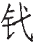 12548  [万历]兖州府志五十一卷　（明）朱泰　游季勋　包大爟纂修　明万历刻本　宁波市天一阁博物院存五十卷（一至二、四至五十一）12549  [永乐]东昌志三卷　（明）钟彦彰　曾钝等纂修　摘录辅顺庙志一卷　清初抄本　江西省博物馆12550  [嘉靖]尉氏县志五卷　（明）曾嘉诰　汪心纂修　明嘉靖刻本　宁波市天一阁博物院12551  [嘉靖]钧州志八卷　（明）谢澭等纂修　明抄本　宁波市天一阁博物院存二卷（一至二）12552  [正德]临漳县志十卷　（明）景芳纂修　明正德刻本　宁波市天一阁博物院12553  [嘉靖]内黄志九卷　（明）张鹏　董弦等纂修　明嘉靖刻本　宁波市天一阁博物院12554  [嘉靖]阳武县志三卷　（明）吕柟纂修　明嘉靖刻本　宁波市天一阁博物院12555  [嘉靖]巩县志八卷　（明）周泗　康绍第纂修　明嘉靖刻本　宁波市天一阁博物院12556  [万历]汝南志二十四卷　（明）黄似华　李本固纂修　明万历三十六年（1608）刻本　福建省图书馆12557  [嘉靖]真阳县志十卷补遗一卷　（明）徐霓　何麟纂修　明嘉靖三十四年（1555）刻本　宁波市天一阁博物院12558  [嘉靖]固始县志十卷　（明）张梯　葛臣纂修　明嘉靖二十一年（1542）张梯南埛草堂刻三十一年（1552）师槐黄山书院补刻本　宁波市天一阁博物院12559  [嘉靖]新刻商城县志八卷　（明）万炯　张应辰纂修　明嘉靖三十年（1551）刻本　宁波市天一阁博物院12560  [正德]汝州志八卷　（明）王雄　承天贵纂修　明正德元年（1506）刻本　宁波市天一阁博物院12561  [嘉靖]耀州志二卷　（明）张琏纂修　明嘉靖刻本　宁波市天一阁博物院12562  [弘治]宁夏新志八卷　（明）王珣　胡汝砺纂修　明弘治十四年（1501）刻本　宁波市天一阁博物院存七卷（一至六、八）12563  [嘉定]赤城志四十卷　（宋）齐硕　陈耆卿等纂修　明弘治十年（1497）刻万历重修本（卷八至十二配清抄本）　丁丙跋　南京图书馆12564  [弘治]衢州府志十五卷　（明）吾冔　吴夔等纂修　明弘治刻本　宁波市天一阁博物院12565  [万历]永嘉县志十七卷　（明）王光蕴纂修　明万历刻本　龙经居士题记　浙江省瑞安市博物馆存四卷（八至十一）12566  [嘉靖]铅山县志十二卷　（明）费寀纂修　明嘉靖刻本　宁波市天一阁博物院12567  [隆庆]瑞昌县志八卷　（明）刘储　谢顾纂修　明隆庆刻本　宁波市天一阁博物院12568  [正德]新城县志十三卷　（明）黄文鸑纂修　明正德十一年（1516）刻本　宁波市天一阁博物院12569  [正德]瑞州府志十四卷　（明）邝璠　熊相纂修　明正德刻本　宁波市天一阁博物院12570  [万历]湖广总志九十八卷　（明）徐学谟纂修　明万历刻本　福建省图书馆存九十七卷（一至四十六、四十八至九十八）12571  [嘉靖]应山县志三卷　（明）颜木纂修　明嘉靖刻本　宁波市天一阁博物院12572  [万历]襄阳县志□□卷　（明）李思启　王业浩纂修　（明）冯舜臣补辑　明万历四十五年（1617）刻本　湖北省图书馆存二卷（一、三）12573  [正德]光化县志六卷　（明）黄世重　曹璘纂修　明正德刻本　宁波市天一阁博物院12574  [弘治]夷陵州志十卷拾遗一卷　（明）刘允　沈宽纂修　明弘治九年（1496）刻本　宁波市天一阁博物院12575  [弘治]湖广岳州府志十卷　（明）李文明　刘玑　刘袭纂修　明弘治刻本　宁波市天一阁博物院12576  [弘治]永州府志十卷　（明）姚昺　沈钟　林华纂修　明弘治刻本　宁波市天一阁博物院12577  [万历]慈利县志十八卷　（明）陈光前纂修　明万历元年（1573）刻本　宁波市天一阁博物院12578  [正德]蓬州志十卷　（明）吴德器　徐泰纂修　明正德十三年（1518）刻本　宁波市天一阁博物院12579  [嘉靖]马湖府志七卷　（明）余承勋纂修　明嘉靖三十四年（1555）刻本　宁波市天一阁博物院12580  [正德]夔州府志十二卷　（明）吴潜　傅汝舟纂修　明正德八年（1513）刻本　宁波市天一阁博物院12581  [嘉靖]洪雅县志五卷　（明）束载　张可述纂修　明嘉靖四十一年（1562）刻本　宁波市天一阁博物院12582  [正德]顺昌邑志十卷　（明）马性鲁纂修　明正德刻蓝印本　宁波市天一阁博物院存八卷（一至八）12583  [弘治]将乐县志十四卷　（明）李敏纂修　明弘治刻本　宁波市天一阁博物院12584  [嘉靖]建阳县志十六卷首一卷　（明）冯继科　朱凌纂修　明嘉靖刻本　宁波市天一阁博物院12585  [嘉靖]汀州府志十九卷　（明）邵有道　何云等纂修　明嘉靖六年（1527）刻本　宁波市天一阁博物院12586  [正德]琼台志四十四卷　（明）唐胄纂修　明正德十六年（1521）刻本　宁波市天一阁博物院存四十卷（一至二十一、二十四至四十二）12587  [正德]云南志四十四卷　（明）周季凤纂修　明正德刻本　宁波市天一阁博物院12588  [嘉靖]思南府志八卷　（明）钟添　田秋纂修　明嘉靖十五年（1536）刻本　宁波市天一阁博物院12589 天府广纪四十四卷　（清）孙承泽撰　清初抄本　辽宁省图书馆12590 武林旧事十卷　（宋）周密撰　清初抄本　钱曾校　南开大学图书馆12591 纪古滇说原集一卷　题（宋）张道宗撰　明嘉靖二十八年（1549）刻本　香港中文大学图书馆12592 益部方物略记一卷　（宋）宋祁撰　清乾隆内府写南三阁四库全书本　南京图书馆12593 京口三山志十卷　（明）张莱撰　明正德七年（1512）刻本　南京图书馆12594 云岭志六卷　（清）释普职　释苍霞等撰　清康熙五十七年（1718）刻本　王立中　许承尧跋　安徽博物院12595 漕河图志八卷　（明）王琼撰　明弘治九年（1496）刻本　湖南图书馆存六卷（一至三、六至八）12596 三迁志六卷　（明）史鹗撰　明嘉靖刻本　湖南图书馆12597 海珠小志五卷　（明）李韡辑　明万历二十三年（1595）刻清递修本　无锡市图书馆12598 三事忠告四卷　（元）张养浩撰　（明）黄士弘编　明前期刻重修本　丁丙跋　南京图书馆12599 御倭军事条款一卷　明嘉靖刻蓝印本　罗振常跋　国家图书馆12600 钦定四库全书总目二百卷首七卷目录一卷　（清）纪昀等撰　稿本　天津图书馆存七十一卷（三、六至八、十至十四、十六、二十三至二十四、二十六至二十八、三十七、四十四、四十八至五十一、五十三至五十五、七十四至七十五、七十七、一百十八至一百二十四、一百三十至一百三十九、一百四十八至一百四十九、一百五十一至一百五十二、一百六十至一百六十四、一百六十八、一百七十一、一百七十八、一百八十至一百八十五、一百八十八至一百九十六）12601 昭德先生郡斋读书志二十卷　（宋）晁公武撰　清抄本　王闻远校并题识　缪荃孙校　潘承弼跋　上海图书馆12602 澹生堂藏书目不分卷藏书训一卷藏书约一卷　（明）祁承㸁藏并辑　明抄本　顾广圻跋　上海图书馆存经、史、子，藏书训全，藏书约全12603 汲古阁刊书细目一卷　（清）毛晋撰　汲古阁珍藏秘本书目一卷　（清）毛扆撰　清陈氏向山阁抄本　陈鳣校并跋　四川省图书馆12604 文瑞楼藏书目录不分卷　（清）金檀撰　稿本　四川师范大学图书馆12605 东洲草堂藏书目不分卷　（清）何绍基撰　稿本　叶启勋题记　湖南图书馆12606 古今经传序略不分卷　（明）张隽辑　明末抄本　哈尔滨师范大学图书馆12607 金石录三十卷　（宋）赵明诚撰　清顺治七年（1650）谢世箕刻本　何绍基批校　湖南图书馆12608 金石古文十四卷　（明）杨慎辑　明嘉靖三十四年（1555）孙昭、李懿刻本　陆芝田　张介人批校　叶启勋题识　湖南图书馆12609 汉碑跋不分卷　（清）魏源撰　清何氏小蓬莱仙馆抄本　湖南图书馆12610 湖北金石诗不分卷　（清）严观撰　清抄本　许瀚校并跋　湖北省图书馆12611 东莱先生音注唐鉴二十四卷　（宋）范祖禹撰　（宋）吕祖谦注　明弘治十年（1497）吕镗刻本　首都图书馆12612 东莱先生音注唐鉴二十四卷　（宋）范祖禹撰　（宋）吕祖谦注　明弘治十年（1497）吕镗刻本　周锡瓒批校　湖南图书馆12613 六子书六十卷　（明）顾春编　明嘉靖十二年（1533）顾春世德堂刻本　西北民族大学图书馆12614 孔子家语八卷　（明）何孟春注　明嘉靖三十七年（1558）孔弘铎刻本　浙江图书馆12615 荀子二十卷　（唐）杨倞注　明刻本　钮树玉　顾广圻校　上海图书馆存十六卷（一至六、十一至二十）12616 新书十卷　（汉）贾谊撰　明正德十年（1515）吉府刻本　南京图书馆12617 贾谊新书三卷　（汉）贾谊撰　明前期刻本　苏州图书馆12618 盐铁论十卷　（汉）桓宽撰　明弘治十四年（1501）涂祯刻本　国家图书馆12619 刘向新序十卷刘向说苑二十卷　（汉）刘向撰　明刻本　刘宗周批校　王绍兰　蔡名衡批校并跋　绍兴博物馆12620 新纂门目五臣音注扬子法言十卷　（汉）扬雄撰　（晋）李轨　（唐）柳宗元　（宋）宋咸　吴祕　司马光注　明刻本　顾广圻校并跋　上海图书馆12621 申鉴五卷　（汉）荀悦撰　（明）黄省曾注　明正德十四年（1519）黄氏文始堂刻本　莫棠跋　国家图书馆12622 二程全书六十二卷　（宋）程颢　程颐撰　明成化十二年（1476）段坚刻本　丁丙跋　南京图书馆12623 二程子抄释十卷　（明）吕柟撰　明嘉靖五年（1526）解梁书院刻本　南京图书馆12624 近思录补注十四卷　（清）陈沆撰　稿本　魏源批　湖北省图书馆12625 文公先生小学书解四卷　（宋）朱熹撰　明前期刻本　河南省图书馆12626 文公先生经世大训十六卷　（明）余祜辑　明嘉靖元年（1522）河南按察司刻本　南京图书馆12627 晦庵先生语录类要十八卷　（宋）叶士龙辑　明成化六年（1470）韩俨刻本　南京图书馆12628 大学衍义四十三卷　（宋）真德秀撰　明嘉靖六年（1527）司礼监刻本　南京图书馆12629 圣学心法四卷　（明）成祖朱棣撰　明永乐七年（1409）内府刻本　国家图书馆12630 圣学心法四卷　（明）成祖朱棣撰　明永乐七年（1409）内府刻本　首都图书馆12631 圣学心法四卷　（明）成祖朱棣撰　明永乐七年（1409）内府刻本　吉林省图书馆12632 性理大全书七十卷　（明）胡广等撰　明永乐十三年（1415）内府刻本　丁丙跋　南京图书馆12633 性理大全书七十卷　（明）胡广等撰　明弘治八年（1495）书林魏氏仁实堂刻本（卷三十八、五十二至五十八抄配）　柳州市图书馆12634 性理大全书七十卷　（明）胡广等撰　明嘉靖十四年（1535）广德书堂刻本　绍兴图书馆12635 新刊性理大全七十卷　（明）胡广等撰　明嘉靖三十二年（1553）熊氏一峰堂刻本　镇江市图书馆12636 新刊性理大全七十卷　（明）胡广等撰　明嘉靖三十五年（1556）张氏新贤堂刻本　江西师范大学图书馆12637 新刊宪台厘正性理大全七十卷　（明）胡广等撰　明嘉靖三十一年（1552）余氏自新斋刻本　中共北京市委图书馆12638 新刊性理集要八卷　（明）詹淮辑　明嘉靖四十年（1561）归仁斋刻本　南京图书馆12639 新镌武经七书七卷　（明）王守仁批评　（明）胡宗宪参评　明天启元年（1621）茅震东刻套印本　贵州省图书馆12640 名公书判清明集十四卷　（明）张四维辑　明隆庆三年（1569）盛时选刻蓝印本　国家图书馆存十卷（一至十）12641 补注释文黄帝内经素问十二卷　（唐）王冰注　（宋）林亿等校正　（宋）孙兆改误　遗篇一卷　明赵府居敬堂刻本　中共北京市委图书馆12642 重广补注黄帝内经素问二十四卷　（唐）王冰注　（宋）林亿等校正　（宋）孙兆改误　明嘉靖二十九年（1550）顾从德影宋刻本　吉林省图书馆12643 千金翼方三十卷　（唐）孙思邈撰　明万历三十三年（1605）王肯堂刻本　孙星衍跋　四川省图书馆12644 新刊京本袖珍方大全四卷　（明）李恒撰　明刻本　重庆图书馆12645 医学纲目四十卷　（明）楼英撰　运气占候补遗一卷　明嘉靖四十四年（1565）曹灼刻本　南京图书馆12646 幼科类萃二十八卷　明嘉靖十三年（1534）白玶刻本　天津医学高等专科学校图书馆12647 闻人氏痘疹论三卷　（宋）闻人规撰　明嘉靖刻本　甘肃中医药大学图书馆12648 痘科纂要一卷　（明）毕铉撰　明嘉靖三十七年（1558）卢璘刻蓝印本　国家图书馆12649 重刊革象新书二卷　（元）赵友钦撰　（明）王袆删定　明正德十五年（1520）刻本　天津图书馆12650 御制数理精蕴上编五卷下编四十卷表八卷　（清）允祉　允禄　梅瑴成等撰　清康熙武英殿铜活字印本　湖北省图书馆12651 大统万年历十二卷　明朱墨抄本　李奎跋　清华大学图书馆12652 天文鬼料窍十二卷　明抄本　清华大学图书馆12653 新刊地理纂要七卷　（明）吴天洪辑　明吴国俊刻本　大连图书馆12654 董太史画禅室随笔二卷　（明）董其昌撰　清初抄本　孙从添　仲艺跋　仪克中题款　佚名批校　浙江图书馆12655 研山斋珍赏集览十卷　（清）孙承泽撰　稿本　湖北省图书馆缺一卷（历代图绘姓氏备考上）12656 视学不分卷　（清）年希尧撰　清雍正十三年（1735）刻本　中国科学院自然科学史研究所12657 印范一卷　（明）程正辰摹　（明）程应祥集　明崇祯七年（1634）程应祥刻钤印本　苏州图书馆12658 能尔斋印谱六卷　（清）钱桢辑　清康熙刻钤印本　香港中文大学图书馆12659 虚白斋印□卷　（明）王应骐集篆　明万历刻钤印本　苏州图书馆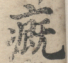 12660 印隽四卷　（明）梁袠篆刻并辑　明万历三十八年（1610）刻钤印本　南京图书馆12661 珍善斋印印四卷　（明）吴迥篆刻并辑　明万历刻钤印本　南京图书馆存二卷（三至四）12662 晓采居印印四卷　（明）吴迥篆刻并辑　明万历刻钤印本　香港中文大学图书馆12663 晓采居印印二卷　（明）吴迥篆刻并辑　明万历刻钤印本　中国美术学院图书馆12664 苏氏印略三卷　（明）苏宣篆刻并辑　明万历四十五年（1617）刻钤印本　苏州图书馆12665 胡氏篆草一卷　（清）胡正言篆刻　清初蒂古堂刻钤印本　苏州图书馆12666 静观楼印言二卷　（清）王睿章篆刻　清乾隆周鲁家塾刻钤印本　中国美术学院图书馆12667 投壶谱一卷　（清）李瑶撰　清道光九年（1829）活字三色套印本　湖北省图书馆12668 墨子十五卷　清黄氏士礼居抄本　黄丕烈跋并录张丑跋　丁丙跋　孙诒让题记　南京图书馆存十卷（六至十五）12669 淮南鸿烈解二十一卷　（汉）刘安撰　（明）茅坤等评　明刻朱墨套印本　广西民族大学图书馆12670 淮南鸿烈解二十一卷　（汉）刘安撰　（明）茅坤等评　明刻朱墨套印本　香港中文大学图书馆12671 淮南鸿烈解二十一卷　（汉）刘安撰　（汉）高诱注　明万历二十二年（1594）张维城刻本　钱大昕校　上海图书馆12672 寓简十卷　（宋）沈作喆撰　明抄本　丁申　丁丙跋　南京图书馆12673 西溪丛语二卷　（宋）姚宽撰　明嘉靖二十七年（1548）俞宪鸣馆刻本（卷下配清抄本）　吴焯　丁丙跋　南京图书馆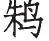 12674 郁离子十卷　（明）刘基撰　明刻本　江西省博物馆12675 蠡海集一卷　（明）王逵撰　清乾隆内府写南三阁四库全书本　南京图书馆12676 杨子卮言六卷　（明）杨慎撰　明嘉靖四十三年（1564）刘大昌刻本　丁丙跋　南京图书馆12677 书影十卷　（清）周亮工撰　清乾隆内府写南三阁四库全书本　香港中文大学图书馆12678 桥西杂记不分卷　（清）叶名沣撰　稿本　赵之谦批　欧阳蟾园校　湖北省图书馆12679 明皇十七事一卷　（唐）李德裕撰　开天传信记一卷　（唐）郑棨撰　金石要例一卷　（清）黄宗羲撰　清张德荣青芝山堂抄本　黄丕烈校并跋　王芑孙跋　上海图书馆12680 南北史续世说十卷　（唐）李垕撰　明姚氏茶梦斋抄本　姚咨校　上海图书馆12681 涑水记闻二卷　（宋）司马光撰　清抄本　鲍廷博批校　山西省祁县图书馆12682 渑水燕谈录十卷　（宋）王辟之撰　清初抄本　秦更年　傅增湘题识　南开大学图书馆12683 唐语林三卷　（宋）王谠辑　明嘉靖二年（1523）齐之鸾刻本　钱谦益点校　何焯批校并跋　国家图书馆12684 默记三卷　（宋）王铚撰　清抄本　莫棠　周寿昌　秦更年题识　南开大学图书馆12685 桯史十五卷　（宋）岳珂撰　附录一卷　明嘉靖四年（1525）钱如京刻本　丁丙跋　南京图书馆12686 四朝闻见录五卷　（宋）叶绍翁撰　清初抄本　吴焯　丁丙跋　南京图书馆12687 东南记闻三卷　清初抄本　邵晋涵跋　南京图书馆12688 河南邵氏闻见后录三十卷　（宋）邵博撰　明崇祯毛氏汲古阁刻津逮秘书本　黄丕烈校并跋　丁丙跋　南京图书馆12689 归潜志十四卷　（元）刘祁撰　附录一卷　清乾隆三十一年（1766）鲍廷博抄本　鲍廷博校并跋　丁丙跋　丁秉衡题记　南京图书馆12690 何氏语林三十卷　（明）何良俊撰　明嘉靖二十九年（1550）何氏清森阁刻本　四川省图书馆12691 乙亥见闻不分卷　（清）王士禛撰　清康熙三十四年（1695）稿本　陈融题记　香港中文大学图书馆12692 格古要论三卷　（明）曹昭撰　明活字本　杭州图书馆12693 意林语要五卷　（唐）马總辑　清纪氏阅微草堂抄本　国家图书馆12694 倘湖樵书不分卷　（清）来集之撰　稿本　浙江图书馆12695 世说碎金不分卷　（清）祁寯藻撰　稿本　南京图书馆12696 山海经十八卷　（晋）郭璞注　明嘉靖十三年（1534）黄省曾山海经水经合刻本　叶启发　叶启勋跋　湖南图书馆12697 西京杂记二卷　题（晋）葛洪撰　明抄本　卢文弨校　上海图书馆12698 五色线集三卷　明弘治二年（1489）冀绮刻本　南京图书馆12699 新编分类夷坚志甲集五卷乙集五卷丙集五卷丁集五卷戊集五卷己集六卷庚集五卷辛集五卷壬集五卷癸集五卷　（宋）洪迈撰　（宋）叶祖荣辑　明嘉靖二十五年（1546）洪楩清平山堂刻本　湖北省图书馆12700 雪窗谭异八卷图一卷　（明）杨循吉辑　明刻本　山西省祁县图书馆12701 艺文类聚一百卷　（唐）欧阳询辑　明嘉靖六至七年（1527-1528）胡缵宗、陆采刻本　徐恕录冯舒校及钱孙保　陈征芝　周星诒跋　湖北省图书馆12702 初学记三十卷　（唐）徐坚撰　明杨鑨九洲书屋刻本　云南师范大学图书馆12703 太平御览一千卷目录十五卷　（宋）李昉等纂　明万历二年（1574）周堂等铜活字印本（目录卷一、卷二百四十、二百八十一至二百八十五、三百六十六、五百八十六、五百九十六至五百九十七配清抄本，卷二百七十二至二百七十五、七百四十一至七百五十、九百一至九百二十、九百三十三至九百五十、九百八十四至九百九十配明刻本）　周广业跋　吴骞批　佚名批校　浙江图书馆12704 事物纪原集类十卷　（宋）高承辑　明成化八年（1472）李果刻本　沈岩校并跋　黄丕烈　丁丙跋　南京图书馆12705 事物纪原集类十卷　（宋）高承辑　明成化八年（1472）李果刻本　李承祥抄补并题识　重庆图书馆12706 书叙指南十二卷　（宋）任广辑　明嘉靖三十七年（1558）柴綮白石书屋刻本　丁丙跋　南京图书馆12707 锦绣万花谷前集四十卷后集四十卷续集四十卷　明嘉靖十五年（1536）秦汴绣石书堂刻本　江西师范大学图书馆12708 圣宋名贤四六丛珠一百卷　（宋）叶蕡辑　明嘉靖十一年（1532）王宠家抄本　王宠　傅增湘　王季烈跋　上海图书馆12709 古今合璧事类备要前集六十九卷后集八十一卷续集五十六卷　（宋）谢维新辑　别集九十四卷外集六十六卷　（宋）虞载辑　明嘉靖三十一至三十五年（1552-1556）夏相刻本　华南农业大学中国农业历史遗产研究所12710 新增说文韵府群玉二十卷　（元）阴时夫辑　（元）阴中夫注　明天顺六年（1462）叶氏南山堂刻本　安徽师范大学图书馆12711 新编事文类聚翰墨大全甲集十二卷乙集十八卷丙集十四卷丁集十一卷戊集十三卷己集十二卷庚集十五卷辛集十六卷壬集十七卷癸集十七卷后甲集十五卷后乙集十三卷后丙集十二卷后丁集十四卷后戊集九卷　（元）刘应李辑　明刻本　南京图书馆12712 事物考八卷　（明）王三聘辑　明嘉靖四十二年（1563）何起鸣刻本　南京图书馆12713 尚古类氏集十二卷　（明）王文翰辑　明隆庆罗田刻本　保定市图书馆12714 图书编一百二十七卷　（明）章潢撰　清乾隆内府写南三阁四库全书本　泰州市图书馆存二卷（六十九至七十）12715 永乐南藏六千三百三十一卷　明永乐十至十五年（1412-1417）刻嘉靖补刻本　山东省图书馆存五千三百五十册12716 永乐北藏六千三百六十一卷续藏四百十卷　明永乐十九年至正统五年（1421-1440）刻万历十二年（1584）续刻本　沈阳市慈恩寺存六千七百十六册12717 乾隆版大藏经七千一百六十七卷　清雍正十一年至乾隆三年（1733-1738）刻本　沈阳市慈恩寺存七千六十六册12718 乾隆版大藏经七千一百六十七卷　清雍正十一年至乾隆三年（1733-1738）刻本　首都图书馆存六千八百七十五册12719 金刚般若波罗蜜经　（后秦）释鸠摩罗什译　明正德六年（1511）泥金写本　湖北省谷城县图书馆12720 老子指玄二卷　（明）田艺蘅撰　明嘉靖刻本　南京图书馆12721 冲虚至德真经八卷　（晋）张湛注　（唐）殷敬顺释文　明刻本　顾广圻校　上海图书馆12722 萨真人戒行实录一卷　（明）李振卿辑　明嘉靖二年（1523）韦兴刻本　南京图书馆12723 真诰十卷　（梁）陶弘景撰　明嘉靖元年（1522）韦兴刻本　南京图书馆存八卷（一至八）12724 云笈七籖一百二十二卷　（宋）张君房撰　清乾隆内府写南三阁四库全书本　泰州市图书馆存一卷（十二）12725 金精直指一卷　明嘉靖三十八年（1559）朱观熰刻本　南京图书馆12726 百川学海一百种一百七十九卷　（宋）左圭辑　明弘治十四年（1501）华珵刻本　丁丙跋　南京图书馆12727 文津阁四库全书样本不分卷　清抄本　国家图书馆12728 楚辞十七卷　（汉）王逸章句　（宋）洪兴祖补注　清初毛氏汲古阁刻宝翰楼印本　谢章铤校并跋　福建省图书馆12729 唐丞相曲江张先生文集二十卷　（唐）张九龄撰　明嘉靖十五年（1536）湛若水刻本　广东省博物馆12730 宗玄先生文集三卷　（唐）吴筠撰　明抄本　邓邦述跋　香港中文大学图书馆12731 李翰林集十卷　（唐）李白撰　明正德十四年（1519）陆元大刻本　丁丙跋　南京图书馆12732 韦苏州集十卷拾遗一卷　（唐）韦应物撰　明弘治九年（1496）李瀚、刘玘刻本　南京图书馆12733 杜工部诗二十卷文集二卷　（唐）杜甫撰　（宋）黄鹤补注　附录一卷　明嘉靖二十四年（1545）戴鲸刻本　南京图书馆12734 集千家注批点补遗杜工部诗集二十卷　（唐）杜甫撰　（宋）黄鹤补注　（宋）刘辰翁评点　年谱一卷附录一卷　明嘉靖九年（1530）王九之刻本　丁丙跋　南京图书馆12735 读杜诗愚得十八卷　（明）单复撰　明天顺元年（1457）朱熊梅月轩刻本　国家图书馆12736 杜诗通四十卷　（明）胡震亨撰　清顺治七年（1650）朱茂时刻李杜诗通本　傅山批点　翁同龢跋　上海图书馆12737 朱文公校昌黎先生文集四十卷外集十卷遗文一卷遗诗一卷　（唐）韩愈撰　（宋）朱熹考异　（宋）王伯大音释　传一卷　明刻本　湖北省图书馆12738 柳文四十三卷别集二卷外集二卷　（唐）柳宗元撰　附录一卷　清杨季鸾春星阁刻本　何绍基批校并跋　湖北省图书馆12739 白氏文集七十一卷　（唐）白居易撰　明嘉靖十七年（1538）伍忠光龙池草堂刻本　南京图书馆12740 李文饶文集二十卷别集十卷外集四卷　（唐）李德裕撰　明刻本（文集卷十一至十七、别集卷七至十、外集配明天启刻本，别集卷六配清抄本）　黄丕烈校并跋　张绍仁校　丁丙跋　南京图书馆12741 禅月集二十五卷　（唐）释贯休撰　明柳佥抄本　上海图书馆12742 李丞相诗集二卷　（南唐）李建勋撰　清影宋抄本　天津图书馆12743 河东先生集十五卷　（宋）柳开撰　附录一卷　清乾隆六十年（1795）兰溪文印堂刻本　徐时栋批并跋　宁夏大学图书馆12744 苏学士文集十六卷　（宋）苏舜钦撰　清康熙三十七年（1698）徐惇孝、徐惇复白华书屋刻本　黄丕烈跋并录顾广圻临何焯校　上海图书馆12745 洛阳九老祖龙学文集十六卷　（宋）祖无择撰　清乾隆三十四年（1769）李文藻抄本　李文藻批并跋　首都师范大学图书馆12746 宛陵先生文集六十卷拾遗一卷　（宋）梅尧臣撰　附录一卷　明正统四年（1439）袁旭刻本　南京图书馆12747 伊川击壤集二十卷集外诗一卷　（宋）邵雍撰　明成化毕亨刻十六年（1480）刘尚文重修本　吴云跋　南京图书馆12748 南阳集三十卷　（宋）韩维撰　附录一卷　明祁氏淡生堂抄本　上海图书馆12749 欧阳文忠公集一百五十三卷　（宋）欧阳修撰　年谱一卷　（宋）胡柯撰　附录五卷　明天顺六年（1462）程宗刻弘治五年（1492）重修本　国家博物馆12750 欧阳文粹二十卷　（宋）欧阳修撰　（宋）陈亮辑　清乾隆内府写南三阁四库全书本　上海博物馆12751 范忠宣公文集二十卷　（宋）范纯仁撰　明嘉靖范惟元等刻本　柯逢时跋　湖北省博物馆12752 重刊嘉祐集十五卷　（宋）苏洵撰　明弘治四年（1491）陆里刻本　缪荃孙校　南京图书馆12753 东坡全集一百十五卷　（宋）苏轼撰　清乾隆内府写南三阁四库全书本　南京图书馆存二卷（六十八至六十九）12754 栾城集五十卷后集二十四卷三集十卷　（宋）苏辙撰　明嘉靖二十年（1541）蜀藩朱让栩刻本　中共北京市委图书馆12755 豫章黄先生文集三十卷外集十四卷别集二十卷简尺二卷词一卷　（宋）黄庭坚撰　山谷先生年谱三十卷　（宋）黄㽦撰　山谷黄先生别传一卷　（明）周季凤撰　青社黄先生伐檀集二卷　（宋）黄庶撰　明弘治叶天爵刻嘉靖六年（1527）乔迁、余载仕重修本　莫友芝校并题识　黄裳跋　南京图书馆12756 山谷外集诗注十七卷　（宋）黄庭坚撰　（宋）史容注　明弘治九年（1496）陈沛刻本　翁方纲批校并跋又录史季温跋　翁同龢跋　上海图书馆12757 后山诗注十二卷　（宋）陈师道撰　（宋）任渊注　清乾隆武英殿活字印聚珍版书本　彭元瑞批校　山西省图书馆12758 谢幼槃集斠记稿一卷　杨守敬撰　稿本　黄侃跋　湖北省图书馆12759 傅忠肃公文集三卷　（宋）傅察撰　清彭元瑞知圣道斋抄本　辽宁省图书馆12760 鸿庆居士文集四十二卷　（宋）孙觌撰　明山泉书舍抄本　傅增湘跋　上海图书馆12761 豫章罗先生文集十七卷　（宋）罗从彦撰　年谱一卷　（元）曹道振撰　明正德十二年（1517）姜文魁刻隆庆五年（1571）罗文明重修本　帅之宪跋　江西省图书馆12762 高东溪先生文集二卷　（宋）高登撰　附录一卷　清抄本　查慎行跋　广东省立中山图书馆12763 岳集五卷　（宋）岳飞撰　（明）徐阶辑　明嘉靖十五年（1536）焦煜刻本　南京图书馆12764 罗鄂州小集五卷　（宋）罗愿撰　罗郢州遗文一卷　（宋）罗颂撰　附录一卷　明洪武二年（1369）罗宣明刻本　徐康跋　赵宗建题记　香港中文大学图书馆12765 晦庵集一百卷续集五卷别集七卷　（宋）朱熹撰　清乾隆内府写南三阁四库全书本　上海博物馆存一卷（七十三）12766 批点分类诚斋先生文脍前集十二卷后集十二卷　（宋）杨万里撰　（宋）李诚父辑　明隆庆六年（1572）翁文溪刻本　江西省图书馆12767 剑南诗续稿八卷　（宋）陆游撰　明末毛氏汲古阁抄本　毛晋校　唐鸿学题记　上海图书馆12768 水心先生文集二十九卷　（宋）叶适撰　明正统十三年至景泰二年（1448-1451）黎谅刻本（卷一至六、十五至二十二、二十九配清丁氏竹书堂抄本）　刘体仁批　罗榘校　丁立诚跋　南京图书馆12769 北溪先生大全文集五十卷　（宋）陈淳撰　外集一卷　（宋）陈榘辑　明弘治三年（1490）周梁石刻本[四库底本]　中共北京市委图书馆12770 雪矶丛稿五卷　（宋）乐雷发撰　清抄本[四库底本]　南京图书馆12771 柳塘外集二卷　（宋）释道璨撰　清初抄本　鲍廷博批校　广东省立中山图书馆12772 霁山先生白石樵唱六卷　（宋）林景熙撰　（元）章祖程注　文集四卷　（宋）林景熙撰　清乾隆抄本　鲍廷博校并跋又题签　浙江省瑞安市博物馆12773 遗山先生诗集二十卷　（金）元好问撰　明弘治十一年（1498）李瀚刻本　何焯跋　重庆图书馆12774 遗山先生诗集二十卷　（金）元好问撰　明弘治十一年（1498）李瀚刻本　王士禛批点并题款　香港中文大学图书馆存十二卷（四至九、十五至二十）12775 养蒙先生文集十卷　（元）张伯淳撰　明祁氏淡生堂抄本　上海图书馆12776 鲁斋遗书十四卷　（元）许衡撰　清初抄本　查慎行跋　广东省立中山图书馆12777 许白云先生文集四卷　（元）许谦撰　附录一卷　明成化二年（1466）陈相刻本　中共北京市委图书馆12778 楚国文宪公雪楼程先生文集三十卷　（元）程钜夫撰　年谱一卷　（元）程世京撰　附录一卷　明洪武二十八年（1395）与耕书堂刻本　陈继昌篆首并题识　孙云鸿　马砺金跋　上海图书馆12779 秋岩诗集二卷　（元）陈宜甫撰　清翰林院抄本[四库底本]　丁丙跋　浙江图书馆12780 揭文安公文粹一卷　（元）揭傒斯撰　明天顺五年（1461）沈琮广州府学刻本　上海图书馆12781 揭文安公文粹一卷　（元）揭傒斯撰　明天顺五年（1461）沈琮广州府学刻本　丁丙跋　南京图书馆12782 存复斋文集十卷　（元）朱德润撰　附录一卷　明成化十一年（1475）项璁刻本（卷一至五配清抄本）　丁丙跋　南京图书馆12783 铁崖先生古乐府十六卷　（元）杨维桢撰　明成化五年（1469）刘傚刻本（有抄配叶）　上海图书馆12784 潜溪集八卷　（明）宋濂撰　附录一卷　明嘉靖十五年（1536）徐嵩、温秀刻本　莫友芝跋　浙江图书馆12785 朱一斋先生文集后五卷广游文集一卷　（明）朱善撰　明成化二十二年（1486）朱维鉴刻本　江西省图书馆12786 清江贝先生文集三十卷诗集十卷诗余一卷　（明）贝琼撰　明洪武刻本　上海图书馆12787 白石山房逸稿二卷　（明）张丁撰　附录一卷　清抄本　劳权校补并跋　丁丙跋　南京图书馆12788 临安集六卷　（明）钱宰撰　清乾隆内府写南三阁四库全书本　南京图书馆存三卷（一至三）12789 重刻徐幼文北郭集六卷　（明）徐贲撰　明万历三十七年（1609）汪汝淳刻本[四库底本]　浙江大学图书馆12790 甘白先生张子宜诗集六卷　（明）张适撰　明前期刻本　上海图书馆12791 蚓窍集十卷　（明）管时敏撰　（明）丁鹤年评　全庵记一卷　（明）周子冶撰　明永乐元年（1403）楚藩刻本[四库底本]　上海图书馆12792 中丞集二卷　（明）练子宁撰　清乾隆内府写南三阁四库全书本　香港中文大学图书馆12793 黄忠宣公文集十三卷　（明）黄福撰　别集六卷　明嘉靖冯时雍刻本　南京图书馆12794 杨文敏公集二十五卷　（明）杨荣撰　附录一卷　明正德十年（1515）刻本　丁丙跋　南京图书馆12795 新编颐光先生诗集六卷拾遗一卷文集一卷　（明）陆颙撰　外集二卷　明景泰元年（1450）陆瑄刻本　上海图书馆12796 抑庵文集十三卷　（明）王直撰　明成化王稹刻本　上海图书馆12797 完庵集不分卷　（明）刘钰撰　明正德刻本　上海图书馆12798 白沙子八卷　（明）陈献章撰　明嘉靖十二年（1533）卞刻本　黄裳跋　广东省博物馆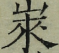 12799 杨文懿公文集三十卷　（明）杨守陈撰　明弘治十二年（1499）杨茂仁刻本　丁丙跋　南京图书馆12800 草窗集二卷　（明）刘溥撰　明成化十六年（1480）刻本　李滂跋　上海图书馆12801 怀麓堂诗稿二十卷文稿三十卷诗后稿十卷南行稿一卷北上录一卷　（明）李东阳撰　明正德十一年（1516）熊桂刻本　四川师范大学图书馆12802 青溪漫稿二十四卷　（明）倪岳撰　明正德九年（1514）熊桂刻本　丁丙跋　南京图书馆12803 一峰先生文集十四卷　（明）罗伦撰　明嘉靖二十八年（1549）张言刻本　广东省博物馆12804 张东海先生诗集四卷文集五卷　（明）张弼撰　明正德十三年（1518）张弘至刻本　湖北省图书馆12805 匏翁家藏集七十七卷补遗一卷　（明）吴宽撰　明正德三年（1508）吴奭刻本　徐时栋跋　南京图书馆12806 容春堂集六十六卷　（明）邵宝撰　明嘉靖十三年（1534）慎独斋刻本　丁丙跋　南京图书馆12807 竹庐诗集一卷　（明）吴琏撰　明嘉靖刻本　屈向邦跋　香港中文大学图书馆12808 石田稿三卷　（明）沈周撰　明弘治十六年（1503）黄淮集义堂刻本　浙江省嵊州市图书馆12809 南坞集诗八卷文十卷　（明）贾咏撰　明嘉靖二十一年（1542）刻本　许昌市图书馆12810 阳明先生正录五卷外录九卷别录十四卷　（明）王守仁撰　明嘉靖三十五年（1556）董聪刻本　首都图书馆12811 阳明先生文录五卷外集九卷别录十四卷　（明）王守仁撰　明嘉靖十二年（1533）刻本　江西省图书馆12812 阳明先生文录十七卷　（明）王守仁撰　语录三卷　（明）徐爱辑　明嘉靖二十六年（1547）范庆刻本　首都图书馆12813 大复集三十七卷　（明）何景明撰　明嘉靖三十四年（1555）袁璨刻本　中共北京市委图书馆12814 大复集三十七卷　（明）何景明撰　明嘉靖三十四年（1555）袁璨刻本　辽宁省图书馆12815 梦蕉存稿四卷　（明）游潜撰　明嘉靖二十七年（1548）丰城游氏刻本　江西省图书馆12816 韩五泉诗四卷　（明）韩邦靖撰　附录二卷　明嘉靖十九年（1540）樊得仁刻本　徐𤊹题记　高孝忠　林正青题识　福建省图书馆12817 佩兰子文集三卷　（明）袁达撰　明嘉靖同文书院刻本　郑杰题记　福建省图书馆12818 赐闲堂稿十卷　（明）夏言撰　附录一卷　明嘉靖二十五年（1546）曹忭、杨九泽刻本　上海图书馆12819 桂洲诗集二十四卷　（明）夏言撰　明嘉靖二十五年（1546）曹忭、杨九泽刻本　黄裳题识　上海图书馆12820 西楂集三卷　（明）杨抚撰　明嘉靖八年（1529）刻本　清华大学图书馆12821 南禺外史诗一卷　（明）丰坊撰　稿本　浙江图书馆12822 凤洲笔记二十四卷　（明）王世贞撰　明隆庆三年（1569）黄美中活字印本　上海图书馆12823 归先生文集三十二卷　（明）归有光撰　附录一卷　明万历四年（1576）翁良瑜雨金堂刻本　方苞批并跋　武汉图书馆12824 四溟山人全集二十四卷　（明）谢榛撰　明万历二十四年（1596）赵府冰玉堂刻本（序、目录、卷二十三至二十四配藕香簃抄本）　缪荃孙跋　清华大学图书馆12825 含玄斋遗编四卷别编十卷　（明）赵枢生撰　附录一卷　明万历二十二年（1594）赵颐光活字印本　上海图书馆12826 龙坞集五十五卷　（明）王时济撰　明刻蓝印本　清华大学图书馆12827 初阳台燕集听琵琶赠歌者诗一卷　（明）徐象梅撰　手稿本　浙江图书馆12828 罗颖楼初稿二卷岭上续稿不分卷　（明）黄奂撰　明万历刻本　许承尧题记　安徽博物院12829 绿萝堂诗草不分卷　（明）岳凌霄撰　稿本　浙江图书馆12830 沧浪棹歌一卷　（明）陶宗仪撰　（明）唐锦选评　明正德十二年（1517）唐锦刻本　上海图书馆12831 青湖先生文集十四卷　（明）汪应轸撰　附录一卷　明嘉靖三十八年（1559）汪延艮刻本　香港中文大学图书馆12832 张太常奏疏二卷文集二卷　（明）张翀撰　明隆庆六年（1572）张正道刻本　屈强跋　南京图书馆12833 诗文杂稿不分卷　（清）王士禛撰　清康熙四十三至四十四年（1704-1705）手稿本　香港中文大学图书馆12834 赖古堂未刻诗不分卷　（清）周亮工撰　稿本　天津图书馆12835 御制避暑山庄诗二卷　（清）圣祖玄烨撰　（清）揆叙等注　清康熙五十一年（1712）刻诗康熙五十二年（1713）铜版制图朱墨套印本　巴彦淖尔市图书馆12836 致轩诗抄二十四卷　（清）杨守知撰　（清）查祥编　清抄本　杨复批校并跋　安徽省图书馆12837 台山初稿瑞竹堂诗不分卷　（清）齐召南撰　稿本　安徽省图书馆12838 频螺暂存稿不分卷　（清）梁同书撰　稿本　杨复批校并跋　安徽省图书馆12839 姚姬传诗一卷　（清）姚鼐撰　手稿本　贵征跋并观款　吴鼐题诗并观款　薛时雨跋并题诗　吴椿　清恒　汪端光　熊方受　阮亨　悟成　余鉴　陈宝善　赵龙元跋　浙江图书馆12840 题杂帖诗一卷附感旧题画杂诗一卷　（清）王芑孙撰　清乾隆五十七年（1792）手稿本　浙江图书馆12841 小倦游阁集十四卷　（清）包世臣撰　清包氏小倦游阁抄本　吴熙载批校　安徽省图书馆12842 邗州杂诗一卷　（清）顾广圻撰　稿本　天津图书馆12843 六朝诗集二十四种五十五卷　明嘉靖刻本　吉林省图书馆12844 文选六十卷　（梁）萧统辑　（唐）李善注　明成化二十三年（1487）唐藩朱芝址刻本　南京图书馆12845 六家文选六十卷　（梁）萧统辑　（唐）李善　吕延济　刘良　张铣　吕向　李周翰注　明嘉靖十三至二十八年（1534-1549）袁褧嘉趣堂刻本　首都图书馆12846 文苑英华一千卷　（宋）李昉等辑　清乾隆内府写南三阁四库全书本　广西壮族自治区图书馆存三卷（七百三至七百五）12847 广文选八十二卷目录二卷　（明）刘节辑　明嘉靖十二年（1533）侯秩刻本　江西省图书馆12848 诗纪一百三十卷前集十卷外集四卷别集十二卷　（明）冯惟讷辑　明嘉靖三十九年（1560）甄敬刻本　西南大学图书馆12849 古赋辩体十卷　（元）祝尧辑　明嘉靖十一年（1532）熊爵刻本　李一氓跋　国家图书馆12850 古赋辨体十卷　（元）祝尧辑　明嘉靖十六年（1537）顾可久等刻本　西南大学图书馆12851 迂斋先生标注崇古文诀三十五卷　（宋）楼昉辑　明嘉靖十二年（1533）王鸿渐刻本　江西省图书馆12852 文章辨体五十卷外集五卷总论一卷　（明）吴讷辑　明嘉靖刻本　河南省图书馆12853 罗念庵精选十二家文粹四卷　（明）罗洪先辑　明隆庆五年（1571）刻本　江西省图书馆12854 文编六十四卷　（明）唐顺之辑　明嘉靖胡帛刻本　福建省图书馆12855 新刻古文选正八卷　（明）杨美益　孙铨辑　明嘉靖三十五年（1556）李懿刻本　江西省博物馆12856 古文渊鉴六十四卷　（清）徐乾学等辑并注　清康熙内府刻五色套印本　湖南省社会科学院图书馆12857 [翁方纲手批课窗文稿]不分卷　清抄本　翁方纲批　清华大学图书馆12858 建安七子集不分卷　（明）范钦辑　稿本　上海图书馆12859 笺注唐贤绝句三体诗法二十卷　（宋）周弼辑　（元）释圆至注　明前期刻本　无锡市图书馆12860 唐诗汇抄不分卷　（明）顾应祥辑　明卓文通抄本　朱彝尊　何焯　先著　赵执信跋　上海图书馆12861 御定全唐诗录一百卷　（清）徐倬辑　清乾隆内府写南三阁四库全书本　泰州市图书馆存一卷（七十六）12862 坡门酬唱二十三卷　（宋）邵浩辑　清影宋抄本　国家图书馆12863 新雕宋朝文鉴一百五十卷目录三卷　（宋）吕祖谦辑　明天顺八年（1464）严州府刻弘治十七年（1504）胡韶重修本　南通市图书馆12864 五百家播芳大全文粹一百十卷　（宋）魏齐贤　叶棻辑　清乾隆内府写南三阁四库全书本　天津图书馆存二卷（二十至二十一）12865 联句私抄四卷　（明）毛纪辑　明嘉靖刻本　首都图书馆12866 丽则集十二卷　（明）顾有孝辑　清初宁远堂刻本　王士禛批　镇江市图书馆12867 明文海四百八十二卷　（清）黄宗羲辑　清乾隆内府写南三阁四库全书本　广东省立中山图书馆存二卷（三百八十七至三百八十八）12868 藏海诗话一卷　（宋）吴可撰　环溪诗话一卷　（宋）吴沆撰　清乾隆四库全书馆抄本[四库底本]　丁丙跋　南京图书馆12869 林下偶谈四卷　（宋）吴子良撰　清乾隆内府写南三阁四库全书本　南京图书馆存二卷（三至四）12870 南溪笔录群贤诗话前集一卷后集一卷续集一卷　明正德五年（1510）程启充刻本　河南省图书馆12871 诗法十卷　（明）谢天瑞辑　明嘉靖至万历间复古斋刻本　乐嗣炳跋　海南省民族博物馆12872 来集之先生诗话稿不分卷　（清）来集之撰　手稿本　浙江图书馆12873 醉翁琴趣外篇六卷　（宋）欧阳修撰　清初影宋抄本　国家图书馆12874 稼轩词四卷　（宋）辛弃疾撰　清初毛氏汲古阁影宋抄本　国家图书馆12875 稼轩长短句十二卷　（宋）辛弃疾撰　（明）李濂评　明嘉靖十五年（1536）王诏刻本　南京图书馆12876 辛稼轩词十二卷　（宋）辛弃疾撰　（明）李濂评　明嘉靖二十四年（1545）何孟伦刻本　河北大学图书馆12877 增修笺注妙选群英草堂诗余前集二卷后集二卷　（宋）何士信辑　明洪武二十五年（1392）遵正书堂刻本　上海图书馆12878 董解元西厢四卷　（明）汤显祖评　明刻朱墨套印本　南京图书馆12879 元曲选十集一百卷　（明）臧懋循编　论曲一卷　（明）陶宗仪等撰　元曲论一卷　明万历雕虫馆刻本　重庆市北碚图书馆12880 雍熙乐府二十卷　（明）郭勋辑　明嘉靖四十五年（1566）荆聚刻本　首都图书馆12881 石鼓文　战国秦刻石　明中期拓本　释达受　杨岘　潘钟瑞　王国维跋　程镕　张熙　朱孝臧观款　附吴东发致皆木先生手札二通　上海图书馆　12882 石鼓文　战国秦刻石　清初拓本　曾熙题签并跋　张廷济题签　上海图书馆　12883 群臣上寿刻石　西汉文帝后元六年（前158）刻石　清道光二十五年（1845）惠兆壬手拓本　惠兆壬　陆玑　吴峻跋　上海图书馆　12884 孟璇残碑　汉刻石　清光绪出土初拓本　黄膺　王仁俊跋　王文焘　郑暹题签  附吴昌硕为王聘三题孟璇碑跋一纸　杨守敬致王文焘手札五纸　上海图书馆12885 三老讳字忌日刻石　东汉刻石　清咸丰最初拓本　释达受　汪士骧　褚德彝跋　吴廷康题识　沈曾植观款　上海图书馆　12886 沙南侯获碑　东汉永和五年（140）刻石　清同治拓本　张之洞　王懿荣等题记考释　陈介祺　潘承谋　邓邦述等跋　褚德彝　王季烈  吴湖帆等题记　吴大澂等题签　翁同龢题端　上海图书馆　　12887 石门颂　（东汉）王升书　东汉建和二年（148）十一月刻石　清乾隆嘉庆拓本　张荫椿跋　陆恢题签　上海图书馆　12888 乙瑛碑　东汉永兴元年（153）刻石　明末清初拓本　周大烈题签　上海图书馆　12889 李孟初碑　东汉永兴二年（154）刻石　清道光最初拓本　何绍基释文　上海图书馆　12890 龟兹左将军刘平国摩崖　东汉永寿四年（158）刻石　清光绪九年（1883）施补华监拓本　盛昱抄录释文　徐继孺补录施补华跋　樊增祥　端方　王瓘　徐郙　周大烈跋　李文田题诗　潘祖荫题端　廖平　郑杲　于霖达　黄绍箕　黄国瑾观款　上海图书馆　12891 郑固碑　东汉延熹元年（158）刻石　清雍正乾隆拓本　褚德彝跋并录翁方纲跋　褚德彝题签　上海图书馆12892 孔宙碑　东汉延熹七年（164）刻石　明末拓本　庄缙度跋　上海图书馆　12893 封龙山颂　东汉延熹七年（164）刻石　清咸丰拓本　杨沂孙题端　刘恭冕题记并誊录《封龙山颂考释》　上海图书馆12894 开通褒斜道摩崖　东汉刻石　清乾隆拓本　周大烈题签　上海图书馆　12895 房仁裕碑　（唐）崔融撰　（唐）房琳书　唐初刻石  房仁裕母李夫人碑　唐永徽显庆刻石　清初拓本　周肇祥　邵章跋　北京市文物局图书资料中心　12896 道安禅师碑　（唐）宋儋撰并书　唐开元十五年（727）刻石　明拓本　周肇祥 邵章跋　北京市文物局图书资料中心　12897 唐帝庙碑　（元）郝经撰　元大德元年（1297）刻石　清初拓本　周肇祥　邵章跋　北京市文物局图书资料中心　12898 乾隆御定石经　（清）蒋衡书　清乾隆五十六至五十九年（1791-1794）刻石　清乾隆间初拓本　孔子博物馆　12899 淳化阁帖十卷　（明）潘允谅刻　明万历刻石　明拓本　青岛市博物馆　12900 汝帖十二卷　（宋）王宷辑　北宋大观三年（1109）刻石　明初拓本　重庆图书馆　12901 黄庭内景经　 明刻石　明拓本　梁于渭题签并跋　清华大学图书馆　12902 兰亭图　传（宋）李公麟绘　（明）朱有燉摹　明万历刻石　明拓本　北京市文物局图书资料中心　12903  [分省舆地志]□□卷　明嘉靖年间刻本　国家图书馆存十卷（全国总图及北京、南直隶、山西、山东、河南、陕西、浙江、江西、湖广、四川等图）12904 康熙皇舆全览图　清康熙末年绘本　国家图书馆12905 大清中外天下一统全图　清彩绘本　国家图书馆12906 北京内外城全图　清道光年间彩绘本　国家图书馆12907 甘镇总图　（明）佚名编绘　明万历间彩绘本　国家博物馆12908 议设龙陵城图式　清乾隆年间彩绘本　国家图书馆12909 黄河图说　明嘉靖十四年（1535）拓本　国家图书馆12910 黄河全图　清康熙年间彩绘本　国家图书馆12911 黄河图　清中期彩绘本　国家图书馆12912 黄运湖河全图说　清乾隆年间彩绘本　国家图书馆12913 黄水穿运及大清河一带现在情形图说　清咸丰末年彩绘本　国家图书馆12914 九省运河泉源水利情形图　清乾隆年间绘本　国家图书馆12915 山东十七州县运河泉源总图　清乾隆年间彩绘本　国家图书馆12916 福建广东台湾沿海全图　清嘉庆年间彩绘本　国家图书馆12917 圆明园长春园图　清乾隆五十一年（1786）内府铜版印本　国家图书馆12918 南巡临幸胜迹图（江南名胜图）　清乾隆年间刻本　国家图书馆12919 山西河东盐池图　清道光年间彩绘本　国家图书馆12920 平定两金川得胜图　清乾隆年间铜版印本　国家图书馆二、少数民族文字珍贵古籍（一）于阗文12921 金光明最胜王经·诸天药叉护持品　八至九世纪写本　国家图书馆（二）藏文12922 大智慧经　十一世纪写本　西藏自治区扎囊县阿扎乡日追12923 般若波罗蜜多经　十一至十二世纪写本　西藏自治区扎囊县阿扎乡日追12924 般若波罗蜜多十万颂　十一至十二世纪写本　西藏自治区措美县日麦拉康12925 般若波罗蜜多二万颂　元写本　西藏自治区措美县日麦拉康12926 一切续部之王吉祥密集本续次第　仁钦桑波等译　元写本　中国民族图书馆12927 玛尼全集　明万历九年（1581）贡塘琼宗嘎波刻本　中国民族图书馆12928 药师坛科仪　明万历二十七年（1599）内府刻本　清华大学图书馆12929 佛子行等箴言汇集　（元）无著贤撰　明萨迦·贝丹桑波刻本　中国民族图书馆12930 密集不动金刚坛城仪轨加持　（明）宗喀巴撰　明甘丹刻本　西藏自治区类乌齐县甲桑卡寺12931 菩提道次第广论　（明）宗喀巴撰　明刻本　鄂尔多斯市图书馆12932 帝洛巴和那若巴传　冈波巴·达布拉杰撰　明刻本　西北民族大学图书馆12933 西藏王统世系明鉴　（明）索南坚赞撰　明刻本　西北民族大学图书馆12934 仲敦巴本生传·弟子问道语录　鄂·勒巴协若辑　明刻本　西北民族大学图书馆12935 吉祥时轮摄略庄严释·无垢光　贝·木窘多杰撰　明朱墨抄本　西北民族大学图书馆12936 中阴闻教得度经　明格日迫银汁抄本　甘孜藏族自治州图书馆12937 医学甘露八支要义　仁钦桑波撰　明抄本　西藏图书馆12938 真伪正论经　赤松德赞撰　明抄本　西藏图书馆12939 正观论秘诀　噶瓦白则撰　明抄本　西藏图书馆12940 藏文文法汇集　卫巴洛色　洛智丹巴等撰　明抄本　中国民族图书馆12941 贡噶坚赞口述传记　（元）八思巴·洛追坚赞编撰　明抄本　中国民族图书馆12942 劝诫亲友书注释　（印度）龙树撰　（明）仁达巴雄努洛智注　明抄本　中国民族图书馆12943 至尊玛尔巴传·智慧宝藏　张布拉巴撰　明抄本　西北民族大学图书馆12944 至尊米拉日巴传记　明抄本　西藏自治区洛隆县义章寺12945 至尊米拉日巴传记　明抄本　西藏自治区洛隆县硕督寺12946 至尊那若巴传　木雅·希绕桑布撰　明抄本　西北民族大学图书馆12947 萨迦格言释　明抄本　西藏自治区朗县巴尔曲德寺12948 梵文拼读方法　强茹江曲蚌撰　明抄本　西藏图书馆12949 诸品咒集　（明）多罗那他辑　清康熙三十年（1691）刻本　鄂尔多斯市图书馆12950 白黑鲁本经　辛绕弥沃撰　清康熙五十六年（1717）刻本　鄂尔多斯市图书馆12951 玛尼全集　清雍正八年（1730）旃檀寺刻本　鄂尔多斯市图书馆12952 司徒曲吉迥乃编年传　（清）噶玛才旺更却阿顿丹培辑　清乾隆八邦寺刻本　中国民族图书馆12953 般若波罗蜜多八千颂　释迦赛纳　达磨达希拉等译　清铜版印本　鄂尔多斯市图书馆12954 汉地佛教源流　贡布加撰　清刻本　西北民族大学图书馆12955 玛吉拉准传及觉派法类授记等　清刻本　鄂尔多斯市图书馆12956 医道训诫　（清）达磨曼然巴·洛桑曲札撰　清刻本　鄂尔多斯市图书馆12957 德格土司族谱　（清）格如培撰　清乾隆五十七年（1792）金银汁手稿本　甘孜藏族自治州图书馆12958 倾多寺收支账目　清抄本　西藏自治区波密县倾多寺12959 仁普地域志　清抄本　西藏自治区朗县金东乡人民政府（三）蒙古文12960 金光明最胜王经十卷　（元）希儒僧格译　清顺治十六年（1659）北京刻本　鄂尔多斯市图书馆12961 贤劫千佛名经　（明）额尔德尼墨尔根岱青台吉译　清康熙五年（1666）北京刻本　鄂尔多斯市图书馆12962 妙法莲华经　（明）额尔德尼墨尔根岱青台吉译　清康熙五十年（1711）北京刻本　鄂尔多斯市图书馆12963 譬喻之海　（明）锡力固什·绰尔济译　清康熙五十三年（1714）刻本　鄂尔多斯市图书馆12964 五守护神大乘经五卷　清康熙刻本　鄂尔多斯市图书馆12965 圣般若波罗蜜多八千颂　（明）萨木丹僧格译　清雍正五年（1727）刻本　鄂尔多斯市图书馆12966 四部医典四卷　宇妥•云丹贡布撰　（清）敏珠尔多译　清乾隆北京刻本　鄂尔多斯市图书馆存三卷（一至三）12967 元音与辅音　（清）贡布扎布撰　清北京刻本　内蒙古大学图书馆12968 能断金刚般若波罗蜜多经　清初泥金抄本　内蒙古大学图书馆12969 能断金刚般若波罗蜜多经　清中期七珍抄本　鄂尔多斯市图书馆12970 上师供养仪轨　（清）第四世班禅洛桑确吉坚赞撰　清朱墨抄本　内蒙古大学图书馆12971 水浒传　（明）施耐庵撰　清抄本　内蒙古大学图书馆12972 西游记□□卷　（明）吴承恩撰　（清）罗卜桑尊瑞译　清抄本　内蒙古大学图书馆存二卷（三至四）12973 红楼梦　（清）曹霑撰  （清）哈斯宝译　清抄本　内蒙古大学图书馆（四）彝文12974 吾查　清乾隆二十一年（1756）抄本　楚雄彝族文化研究院12975 德勒氏族史　清抄本　楚雄彝族文化研究院12976 且保史　清抄本　楚雄彝族文化研究院12977 彝汉教典　清抄本　楚雄彝族文化研究院12978 阿哩书　清抄本　楚雄彝族文化研究院12979 唐王游地府　清抄本　楚雄彝族文化研究院12980 赛玻嫫　清抄本　楚雄彝族文化研究院12981 卖花女　清抄本　楚雄彝族文化研究院12982 慕阿克支谱牒　清抄本　楚雄彝族文化研究院12983 卖查　清抄本　楚雄彝族文化研究院12984 七十贤子史　清抄本　楚雄彝族文化研究院12985 阿佐分家　清抄本　楚雄彝族文化研究院12986 医药书　清抄本　云南省新平县民族图书馆12987 布默军事　清抄本　贵州民族文化宫图书馆（五）满文12988 十二字头　清顺治刻本　巴彦淖尔市图书馆12989 刑部新定现行例二卷　（清）黄机等撰　清康熙十九年（1680）内府刻本　国家图书馆12990 御制避暑山庄诗二卷　（清）圣祖玄烨撰　（清）揆叙等注释　（清）沈嵛绘图　清康熙五十一年（1712）内府刻本　首都师范大学图书馆12991 孝经集注不分卷　（清）世宗胤禛撰　清雍正五年（1727）刻本（嘉庆十七年补抄蒙文译文）　国家图书馆12992 音汉清文鉴二十卷　（清）明铎撰　清乾隆二十二年（1757）刻本　广西师范大学图书馆12993 壁勤襄公列传不分卷　清咸丰七年（1857）抄本　国家图书馆12994 虎口余生　清抄本　广西师范大学图书馆（六）东巴文12995 解是非道场·桑女辟地　党族与尤族战　崇忍利恩解结　清抄本　国家图书馆12996 退是非道场·都沙熬杜与缪增许罗的故事　清抄本　云南省玉龙纳西族自治县图书馆12997 祭村寨神道场·祭村寨神献牲　清抄本　云南省玉龙纳西族自治县图书馆（七）傣文12998 蒂哈尼该　清光绪刻写　西双版纳傣族自治州图书馆12999 秀善　清刻写　云南省少数民族古籍整理出版规划办公室13000 窝拉翁　清刻写　云南省少数民族古籍整理出版规划办公室13001 版纳景洪田野沟渠志　清光绪抄本　西双版纳傣族自治州图书馆13002 莫娜宛沙　清抄本　云南省少数民族古籍整理出版规划办公室（八）水文13003 八贪　清嘉庆十一年（1806）抄本　贵州省荔波县档案馆13004 开时书　清道光二年（1822）抄本　贵州民族大学图书馆13005 耿给　清光绪二十三年（1897）抄本　贵州省荔波县档案馆13006 星宿演算　清抄本　贵州民族大学图书馆13007 七元贪　清抄本　贵州民族大学图书馆（九）古壮字13008 本司黎魂仙玄科　清乾隆三十六年（1771）汪仪宣抄本　广西壮族自治区少数民族古籍工作办公室13009 别溺水府龙王么秘法本　清咸丰四年（1854）农玄昌抄本　广西壮族自治区少数民族古籍工作办公室13010 狼塘乙本　清咸丰四年（1854）农玄昌抄本　广西壮族自治区少数民族古籍工作办公室13011 魔送慢令有财用　清咸丰五年（1855）抄本　广西壮族自治区少数民族古籍工作办公室13012 吩娅歪　清黄万清抄本　广西壮族自治区少数民族古籍工作办公室（十）多文种13013 诸佛菩萨世尊妙相名号不分卷　梵藏蒙汉　明宣德六年（1431）刻本　国家图书馆13014 御制满汉蒙古西番合璧大藏全咒　（清）章嘉·若必多吉译校　满汉蒙藏　清乾隆三十八年（1773）刻本　沈阳市慈恩寺三、其他文字珍贵古籍（一）梵文13015 妙法莲华经　四至六世纪写本　国家图书馆存一叶13016 贤劫经　四至六世纪写本　国家图书馆存一叶13017 佛名经　四至六世纪写本　国家图书馆存一叶13018 宝星陀罗尼经　四至六世纪写本　国家图书馆存一叶（二）拉丁文13019 纽伦堡编年史　（德国）哈特曼•舍德尔撰　公元1493年纽伦堡印本　国家图书馆13020 托勒密天文学大成　（希腊）托勒密撰　公元1515年威尼斯印本　国家图书馆13021 论矿冶　（德国）阿格里柯拉撰　公元1556年巴塞尔印本　国家图书馆13022 天正遣欧使节记　（葡萄牙）孟三德撰　公元1590年澳门印本　国家图书馆13023 鲁道夫星表　（德国）开普勒撰　公元1627年印本　国家图书馆13024 澳门至果阿游记　（葡萄牙）若昂•塔瓦雷斯•德•维莱斯•格雷罗撰　公元1718年澳门刻本　国家图书馆（三）德文13025 资本论（第一卷）　（德国）卡尔·马克思撰　公元1867年汉堡版印本　国家图书馆（四）多文种13026 拉葡日词典　公元1595年天草印本　国家图书馆第六批全国古籍重点保护单位名单（23个）国家博物馆首都师范大学图书馆天津博物馆唐山市图书馆哈尔滨市图书馆沈阳市慈恩寺鄂尔多斯市图书馆巴彦淖尔市图书馆内蒙古社会科学院图书馆安庆市图书馆 宁波市图书馆浙江省平湖市图书馆浙江省余姚市文物保护管理所广东省社会科学院西安碑林博物馆西北师范大学图书馆西北民族大学图书馆张掖市甘州区博物馆四川省图书馆楚雄彝族文化研究院西双版纳傣族自治州图书馆云南师范大学图书馆青海省图书馆